#MEMERLUKAN RPH LENGKAP UNTUK SETAHUN DAN BORANG TRANSIT PBD?#RPH2024/2025 coming soon on FEB 2024.Sila order melalui website (Autosent by EMAIL): https://rphsekolahrendah.com   @ PM: 017- 4991 336 (WhatsApp link: https://wa.me/60174991336 )TELEGRAM (FREE RPT & DSKP): https://telegram.me/RPTDSKPSekolahRendahFB Group (FREE RPT): https://www.facebook.com/groups/freerpt/FB Page (Contoh RPH): https://www.facebook.com/RozaYusAcademy/Instagram: https://www.instagram.com/rozayus.academy/ Tiktok: https://www.tiktok.com/@rphrozayus *UP: Diizinkan untuk share tanpa membuang maklumat yang disampaikan oleh Rozayus AcademyMINGGU: 1MINGGU: 1MINGGU ORIENTASIMINGGU ORIENTASIMINGGU ORIENTASIMINGGU ORIENTASIMINGGU ORIENTASIMINGGU ORIENTASIMINGGU: 2-8MINGGU: 2-8TEMA: INKUIRI DALAM SAINS	TEMA: INKUIRI DALAM SAINS	TEMA: INKUIRI DALAM SAINS	TEMA: INKUIRI DALAM SAINS	1.0 KEMAHIRAN SAINTIFIK1.0 KEMAHIRAN SAINTIFIKSTANDARD KANDUNGANSTANDARD KANDUNGANSTANDARD PEMBELAJARANSTANDARD PEMBELAJARANSTANDARD PRESTASISTANDARD PRESTASISTANDARD PRESTASICATATANSTANDARD KANDUNGANSTANDARD KANDUNGANSTANDARD PEMBELAJARANSTANDARD PEMBELAJARANTAHAP PENGUASAANTAFSIRANTAFSIRANCATATAN1.1Kemahiran Proses SainsMurid boleh:Murid boleh:1Mengingat kembali kemahiran proses sains.Mengingat kembali kemahiran proses sains.Cadangan aktiviti:Menjalankan penyiasatan yang boleh membawa kepada penguasaan kemahiran proses sains seperti:Mengeksperimen untuk menentukan faktor yang mempengaruhi saiz dan bentuk bayang- bayang.Membuat kesimpulan bahagian tumbuhan yang bergerak balas terhadap rangsangan.Kemahiran Proses Sains1.1.11.1.21.1.31.1.4Memerhati dengan menggunakan semua deria yang terlibat dan alat jika perlu untuk membuat pemerhatian secara kualitatif bagi menerangkan fenomena atau perubahan yang berlaku.Mengelas dengan membandingkan atau mengenal pasti persamaan dan perbezaan berdasarkan ciri sepunya.Mengukur dan menggunakan nombor dengan menggunakan alat dan unit piawai dengan teknik yang betul.Membuat inferens dengan menyatakan kesimpulan awal atau penerangan yang munasabah bagi sesuatu pemerhatian dengan menggunakan maklumat yang diperoleh.1Mengingat kembali kemahiran proses sains.Mengingat kembali kemahiran proses sains.Cadangan aktiviti:Menjalankan penyiasatan yang boleh membawa kepada penguasaan kemahiran proses sains seperti:Mengeksperimen untuk menentukan faktor yang mempengaruhi saiz dan bentuk bayang- bayang.Membuat kesimpulan bahagian tumbuhan yang bergerak balas terhadap rangsangan.1.1.11.1.21.1.31.1.4Memerhati dengan menggunakan semua deria yang terlibat dan alat jika perlu untuk membuat pemerhatian secara kualitatif bagi menerangkan fenomena atau perubahan yang berlaku.Mengelas dengan membandingkan atau mengenal pasti persamaan dan perbezaan berdasarkan ciri sepunya.Mengukur dan menggunakan nombor dengan menggunakan alat dan unit piawai dengan teknik yang betul.Membuat inferens dengan menyatakan kesimpulan awal atau penerangan yang munasabah bagi sesuatu pemerhatian dengan menggunakan maklumat yang diperoleh.2Memerihalkan kemahiran proses sains.Memerihalkan kemahiran proses sains.Cadangan aktiviti:Menjalankan penyiasatan yang boleh membawa kepada penguasaan kemahiran proses sains seperti:Mengeksperimen untuk menentukan faktor yang mempengaruhi saiz dan bentuk bayang- bayang.Membuat kesimpulan bahagian tumbuhan yang bergerak balas terhadap rangsangan.MINGGU: 2-8TEMA: INKUIRI DALAM SAINS	TEMA: INKUIRI DALAM SAINS	1.0 KEMAHIRAN SAINTIFIK1.0 KEMAHIRAN SAINTIFIK1.0 KEMAHIRAN SAINTIFIKSTANDARD KANDUNGANSTANDARD PEMBELAJARANSTANDARD PEMBELAJARANSTANDARD PRESTASISTANDARD PRESTASICATATANSTANDARD KANDUNGANSTANDARD PEMBELAJARANSTANDARD PEMBELAJARANTAHAP PENGUASAANTAFSIRANCATATANMurid boleh:Murid boleh:3Mengaplikasikan kemahiran proses sains.1.1.51.1.61.1.71.1.8Meramal dengan membuat jangkaan tentang sesuatu peristiwa atau fenomena berdasarkan pemerhatian, pengalaman lalu atau data.Berkomunikasi dengan merekod maklumat atau idea dalam bentuk yang sesuai dan mempersembahkan maklumat atau idea tersebut secara sistematik.Menggunakan perhubungan ruang dan masa dengan menyusun kejadian sesuatu fenomena atau peristiwa mengikut kronologi berdasarkan masa.Mentafsir data dengan memilih idea yang relevan tentang objek, peristiwa atau pola yang terdapat pada data untuk membuat penerangan.3Mengaplikasikan kemahiran proses sains.1.1.51.1.61.1.71.1.8Meramal dengan membuat jangkaan tentang sesuatu peristiwa atau fenomena berdasarkan pemerhatian, pengalaman lalu atau data.Berkomunikasi dengan merekod maklumat atau idea dalam bentuk yang sesuai dan mempersembahkan maklumat atau idea tersebut secara sistematik.Menggunakan perhubungan ruang dan masa dengan menyusun kejadian sesuatu fenomena atau peristiwa mengikut kronologi berdasarkan masa.Mentafsir data dengan memilih idea yang relevan tentang objek, peristiwa atau pola yang terdapat pada data untuk membuat penerangan.4Menganalisis kemahiran proses sains untuk menyelesaikan masalah atau melaksanakan sesuatu tugasan.MINGGU: 5CUTI PERAYAAN – HARI RAYA AIDILFITRICUTI PERAYAAN – HARI RAYA AIDILFITRICUTI PERAYAAN – HARI RAYA AIDILFITRICUTI PERAYAAN – HARI RAYA AIDILFITRICUTI PERAYAAN – HARI RAYA AIDILFITRIMINGGU: 2-8TEMA: INKUIRI DALAM SAINS	TEMA: INKUIRI DALAM SAINS	1.0 KEMAHIRAN SAINTIFIK1.0 KEMAHIRAN SAINTIFIK1.0 KEMAHIRAN SAINTIFIKSTANDARD KANDUNGANSTANDARD PEMBELAJARANSTANDARD PEMBELAJARANSTANDARD PRESTASISTANDARD PRESTASICATATANSTANDARD KANDUNGANSTANDARD PEMBELAJARANSTANDARD PEMBELAJARANTAHAP PENGUASAANTAFSIRANCATATANMurid boleh:Murid boleh:5Menilai kemahiran proses sains untuk menyelesaikan masalah atau melaksanakan sesuatu tugasan.1.1.91.1.101.1.111.1.12Mendefinisi secara operasi dengan memerihalkan satu tafsiran tentang perkara yang dilakukan dan diperhatikan bagi sesuatu situasi mengikut aspek yang ditentukan.Mengawal pemboleh ubah dengan menentukan pemboleh ubah bergerak balas dan dimalarkan setelah pemboleh ubah dimanipulasi ditentukan dalam sesuatu penyiasatan.Membuat hipotesis dengan membuat pernyataan umum yang boleh diuji tentang hubungan antara pemboleh ubah dalam sesuatu penyiasatan.Mengeksperimen dengan menggunakan kemahiran proses sains asas bagi mengumpul dan mentafsir data serta membuat rumusan untuk membuktikan hipotesis dan membuat laporan.5Menilai kemahiran proses sains untuk menyelesaikan masalah atau melaksanakan sesuatu tugasan.1.1.91.1.101.1.111.1.12Mendefinisi secara operasi dengan memerihalkan satu tafsiran tentang perkara yang dilakukan dan diperhatikan bagi sesuatu situasi mengikut aspek yang ditentukan.Mengawal pemboleh ubah dengan menentukan pemboleh ubah bergerak balas dan dimalarkan setelah pemboleh ubah dimanipulasi ditentukan dalam sesuatu penyiasatan.Membuat hipotesis dengan membuat pernyataan umum yang boleh diuji tentang hubungan antara pemboleh ubah dalam sesuatu penyiasatan.Mengeksperimen dengan menggunakan kemahiran proses sains asas bagi mengumpul dan mentafsir data serta membuat rumusan untuk membuktikan hipotesis dan membuat laporan.6Mereka bentuk eksperimen bagi menyelesaikan masalah secara sistematik serta bertanggungjawab ke atas diri, rakan dan alam sekitar.MINGGU : 9-10MINGGU : 9-10TEMA : SAINS HAYATTEMA : SAINS HAYATTEMA : SAINS HAYATTAJUK: 2.0 MANUSIATAJUK: 2.0 MANUSIATAJUK: 2.0 MANUSIASTANDARD KANDUNGANSTANDARD KANDUNGANSTANDARD PEMBELAJARANSTANDARD PEMBELAJARANSTANDARD PRESTASISTANDARD PRESTASISTANDARD PRESTASICATATANSTANDARD KANDUNGANSTANDARD KANDUNGANSTANDARD PEMBELAJARANSTANDARD PEMBELAJARANTAHAP PENGUASAANTAHAP PENGUASAANTAFSIRANCATATAN2.1Pernafasan ManusiaMurid boleh:Murid boleh:11Melabel organ yang terlibat semasa proses pernafasan.Nota:Udara disedut masuk mengandungi lebih oksigen berbanding udara dihembus keluar.Udara dihembus keluar mengandungi lebih karbon dioksida berbanding udara disedut masuk.Kadar pernafasan boleh diperhatikan melalui pergerakan dada dalam satu minit.Pernafasan Manusia2.1.12.1.22.1.3Mengenal pasti organ yang terlibat dalam proses pernafasan.Memerihalkan proses pernafasan dari aspek laluan udara dan pertukaran gas yang berlaku di peparu melalui pemerhatian menerusi pelbagai media.Membezakan kandungan oksigen dan karbon dioksida semasa menarik dan menghembus nafas.11Melabel organ yang terlibat semasa proses pernafasan.Nota:Udara disedut masuk mengandungi lebih oksigen berbanding udara dihembus keluar.Udara dihembus keluar mengandungi lebih karbon dioksida berbanding udara disedut masuk.Kadar pernafasan boleh diperhatikan melalui pergerakan dada dalam satu minit.2.1.12.1.22.1.3Mengenal pasti organ yang terlibat dalam proses pernafasan.Memerihalkan proses pernafasan dari aspek laluan udara dan pertukaran gas yang berlaku di peparu melalui pemerhatian menerusi pelbagai media.Membezakan kandungan oksigen dan karbon dioksida semasa menarik dan menghembus nafas.22Menerangkan proses pernafasan dari aspek laluan udara.Nota:Udara disedut masuk mengandungi lebih oksigen berbanding udara dihembus keluar.Udara dihembus keluar mengandungi lebih karbon dioksida berbanding udara disedut masuk.Kadar pernafasan boleh diperhatikan melalui pergerakan dada dalam satu minit.2.1.12.1.22.1.3Mengenal pasti organ yang terlibat dalam proses pernafasan.Memerihalkan proses pernafasan dari aspek laluan udara dan pertukaran gas yang berlaku di peparu melalui pemerhatian menerusi pelbagai media.Membezakan kandungan oksigen dan karbon dioksida semasa menarik dan menghembus nafas.33Mengitlak pergerakan dada semasa proses pernafasan.Nota:Udara disedut masuk mengandungi lebih oksigen berbanding udara dihembus keluar.Udara dihembus keluar mengandungi lebih karbon dioksida berbanding udara disedut masuk.Kadar pernafasan boleh diperhatikan melalui pergerakan dada dalam satu minit.2.1.12.1.22.1.3Mengenal pasti organ yang terlibat dalam proses pernafasan.Memerihalkan proses pernafasan dari aspek laluan udara dan pertukaran gas yang berlaku di peparu melalui pemerhatian menerusi pelbagai media.Membezakan kandungan oksigen dan karbon dioksida semasa menarik dan menghembus nafas.44Membezakan kandungan oksigen dan karbon dioksida semasa proses pernafasan.Nota:Udara disedut masuk mengandungi lebih oksigen berbanding udara dihembus keluar.Udara dihembus keluar mengandungi lebih karbon dioksida berbanding udara disedut masuk.Kadar pernafasan boleh diperhatikan melalui pergerakan dada dalam satu minit.2.1.12.1.22.1.3Mengenal pasti organ yang terlibat dalam proses pernafasan.Memerihalkan proses pernafasan dari aspek laluan udara dan pertukaran gas yang berlaku di peparu melalui pemerhatian menerusi pelbagai media.Membezakan kandungan oksigen dan karbon dioksida semasa menarik dan menghembus nafas.55Merumuskan kadar pernafasan bergantung kepada jenis aktiviti.Nota:Udara disedut masuk mengandungi lebih oksigen berbanding udara dihembus keluar.Udara dihembus keluar mengandungi lebih karbon dioksida berbanding udara disedut masuk.Kadar pernafasan boleh diperhatikan melalui pergerakan dada dalam satu minit.MINGGU : 10-11MINGGU : 10-11MINGGU : 10-11TEMA : SAINS HAYATTEMA : SAINS HAYATTEMA : SAINS HAYATTAJUK: 2.0 MANUSIATAJUK: 2.0 MANUSIASTANDARD KANDUNGANSTANDARD PEMBELAJARANSTANDARD PEMBELAJARANSTANDARD PEMBELAJARANSTANDARD PRESTASISTANDARD PRESTASISTANDARD PRESTASICATATANSTANDARD KANDUNGANSTANDARD PEMBELAJARANSTANDARD PEMBELAJARANSTANDARD PEMBELAJARANTAHAP PENGUASAANTAFSIRANTAFSIRANCATATAN2.1	Pernafasan                ManusiaMurid boleh:Murid boleh:Murid boleh:6Berkomunikasi secara kreatif dan inovatif tentang situasi yang memberi kesan baik dan kesan buruk kepada pernafasan manusia dan cadangan penjagaan kesihatan peparu.Berkomunikasi secara kreatif dan inovatif tentang situasi yang memberi kesan baik dan kesan buruk kepada pernafasan manusia dan cadangan penjagaan kesihatan peparu.Nota:Situasi yang memberi kesan kepada pernafasan seperti berada di kawasan sesak, berhampiran dengan perokok, udara tercemar dan taman rekreasi.2.1	Pernafasan                Manusia2.1.42.1.52.1.6Memerihalkan pergerakan dada semasa menarik dan menghembus nafas dengan menjalankan aktiviti.Mengitlak bahawa kadar pernafasan bergantung kepada jenis aktiviti yang dilakukan.Menjelaskan pemerhatian tentang proses pernafasan manusia melalui lakaran, TMK, penulisan atau lisan secara kreatif.Memerihalkan pergerakan dada semasa menarik dan menghembus nafas dengan menjalankan aktiviti.Mengitlak bahawa kadar pernafasan bergantung kepada jenis aktiviti yang dilakukan.Menjelaskan pemerhatian tentang proses pernafasan manusia melalui lakaran, TMK, penulisan atau lisan secara kreatif.6Berkomunikasi secara kreatif dan inovatif tentang situasi yang memberi kesan baik dan kesan buruk kepada pernafasan manusia dan cadangan penjagaan kesihatan peparu.Berkomunikasi secara kreatif dan inovatif tentang situasi yang memberi kesan baik dan kesan buruk kepada pernafasan manusia dan cadangan penjagaan kesihatan peparu.Nota:Situasi yang memberi kesan kepada pernafasan seperti berada di kawasan sesak, berhampiran dengan perokok, udara tercemar dan taman rekreasi.CUTI PENGGAL 1, SESI 2024/2025KUMPULAN A: 24.05.2024 - 02.06.2024, KUMPULAN B: 25.05.2024 - 02.06.2024CUTI PENGGAL 1, SESI 2024/2025KUMPULAN A: 24.05.2024 - 02.06.2024, KUMPULAN B: 25.05.2024 - 02.06.2024CUTI PENGGAL 1, SESI 2024/2025KUMPULAN A: 24.05.2024 - 02.06.2024, KUMPULAN B: 25.05.2024 - 02.06.2024CUTI PENGGAL 1, SESI 2024/2025KUMPULAN A: 24.05.2024 - 02.06.2024, KUMPULAN B: 25.05.2024 - 02.06.2024CUTI PENGGAL 1, SESI 2024/2025KUMPULAN A: 24.05.2024 - 02.06.2024, KUMPULAN B: 25.05.2024 - 02.06.2024CUTI PENGGAL 1, SESI 2024/2025KUMPULAN A: 24.05.2024 - 02.06.2024, KUMPULAN B: 25.05.2024 - 02.06.2024CUTI PENGGAL 1, SESI 2024/2025KUMPULAN A: 24.05.2024 - 02.06.2024, KUMPULAN B: 25.05.2024 - 02.06.2024CUTI PENGGAL 1, SESI 2024/2025KUMPULAN A: 24.05.2024 - 02.06.2024, KUMPULAN B: 25.05.2024 - 02.06.2024MINGGU : 12MINGGU : 12MINGGU : 12MINGGU : 12TEMA : SAINS HAYATTEMA : SAINS HAYATTEMA : SAINS HAYATTAJUK: 2.0 MANUSIATAJUK: 2.0 MANUSIASTANDARD KANDUNGANSTANDARD KANDUNGANSTANDARD PEMBELAJARANSTANDARD PEMBELAJARANSTANDARD PEMBELAJARANSTANDARD PRESTASISTANDARD PRESTASISTANDARD PRESTASICATATANSTANDARD KANDUNGANSTANDARD KANDUNGANSTANDARD PEMBELAJARANSTANDARD PEMBELAJARANSTANDARD PEMBELAJARANTAHAPPENGUASAANTAFSIRANTAFSIRANCATATAN2.2Perkumuhan dan PenyahtinjaanMurid boleh:Murid boleh:Murid boleh:1Menyatakan maksud penyahtinjaan.Menyatakan maksud penyahtinjaan.Nota:Organ dan hasil perkumuhan iaitu:Ginjal menyingkirkan air kencing.Kulit merembeskan peluh.Peparumembebaskan gas karbon dioksida dan wap air.Perkumuhan dan Penyahtinjaan2.2.12.2.22.2.32.2.4Menyatakan maksud perkumuhan dan penyahtinjaan.Mengenal pasti organ dan hasil bagi perkumuhan.Membuat inferens kepentingan penyingkiran hasil perkumuhan dan hasil penyahtinjaan.Menjelaskan pemerhatian tentang perkumuhan dan penyahtinjaan manusia melalui lakaran, TMK, penulisan atau lisan secara kreatif.Menyatakan maksud perkumuhan dan penyahtinjaan.Mengenal pasti organ dan hasil bagi perkumuhan.Membuat inferens kepentingan penyingkiran hasil perkumuhan dan hasil penyahtinjaan.Menjelaskan pemerhatian tentang perkumuhan dan penyahtinjaan manusia melalui lakaran, TMK, penulisan atau lisan secara kreatif.1Menyatakan maksud penyahtinjaan.Menyatakan maksud penyahtinjaan.Nota:Organ dan hasil perkumuhan iaitu:Ginjal menyingkirkan air kencing.Kulit merembeskan peluh.Peparumembebaskan gas karbon dioksida dan wap air.2.2.12.2.22.2.32.2.4Menyatakan maksud perkumuhan dan penyahtinjaan.Mengenal pasti organ dan hasil bagi perkumuhan.Membuat inferens kepentingan penyingkiran hasil perkumuhan dan hasil penyahtinjaan.Menjelaskan pemerhatian tentang perkumuhan dan penyahtinjaan manusia melalui lakaran, TMK, penulisan atau lisan secara kreatif.Menyatakan maksud perkumuhan dan penyahtinjaan.Mengenal pasti organ dan hasil bagi perkumuhan.Membuat inferens kepentingan penyingkiran hasil perkumuhan dan hasil penyahtinjaan.Menjelaskan pemerhatian tentang perkumuhan dan penyahtinjaan manusia melalui lakaran, TMK, penulisan atau lisan secara kreatif.2Menyenaraikan hasil perkumuhan dan penyahtinjaan.Menyenaraikan hasil perkumuhan dan penyahtinjaan.Nota:Organ dan hasil perkumuhan iaitu:Ginjal menyingkirkan air kencing.Kulit merembeskan peluh.Peparumembebaskan gas karbon dioksida dan wap air.2.2.12.2.22.2.32.2.4Menyatakan maksud perkumuhan dan penyahtinjaan.Mengenal pasti organ dan hasil bagi perkumuhan.Membuat inferens kepentingan penyingkiran hasil perkumuhan dan hasil penyahtinjaan.Menjelaskan pemerhatian tentang perkumuhan dan penyahtinjaan manusia melalui lakaran, TMK, penulisan atau lisan secara kreatif.Menyatakan maksud perkumuhan dan penyahtinjaan.Mengenal pasti organ dan hasil bagi perkumuhan.Membuat inferens kepentingan penyingkiran hasil perkumuhan dan hasil penyahtinjaan.Menjelaskan pemerhatian tentang perkumuhan dan penyahtinjaan manusia melalui lakaran, TMK, penulisan atau lisan secara kreatif.3Memerihalkan perkumuhan dan penyahtinjaan.Memerihalkan perkumuhan dan penyahtinjaan.Nota:Organ dan hasil perkumuhan iaitu:Ginjal menyingkirkan air kencing.Kulit merembeskan peluh.Peparumembebaskan gas karbon dioksida dan wap air.2.2.12.2.22.2.32.2.4Menyatakan maksud perkumuhan dan penyahtinjaan.Mengenal pasti organ dan hasil bagi perkumuhan.Membuat inferens kepentingan penyingkiran hasil perkumuhan dan hasil penyahtinjaan.Menjelaskan pemerhatian tentang perkumuhan dan penyahtinjaan manusia melalui lakaran, TMK, penulisan atau lisan secara kreatif.Menyatakan maksud perkumuhan dan penyahtinjaan.Mengenal pasti organ dan hasil bagi perkumuhan.Membuat inferens kepentingan penyingkiran hasil perkumuhan dan hasil penyahtinjaan.Menjelaskan pemerhatian tentang perkumuhan dan penyahtinjaan manusia melalui lakaran, TMK, penulisan atau lisan secara kreatif.4Memadankan organ perkumuhan dengan hasilnya melalui pengurusan grafik.Memadankan organ perkumuhan dengan hasilnya melalui pengurusan grafik.Nota:Organ dan hasil perkumuhan iaitu:Ginjal menyingkirkan air kencing.Kulit merembeskan peluh.Peparumembebaskan gas karbon dioksida dan wap air.Menyatakan maksud perkumuhan dan penyahtinjaan.Mengenal pasti organ dan hasil bagi perkumuhan.Membuat inferens kepentingan penyingkiran hasil perkumuhan dan hasil penyahtinjaan.Menjelaskan pemerhatian tentang perkumuhan dan penyahtinjaan manusia melalui lakaran, TMK, penulisan atau lisan secara kreatif.Menyatakan maksud perkumuhan dan penyahtinjaan.Mengenal pasti organ dan hasil bagi perkumuhan.Membuat inferens kepentingan penyingkiran hasil perkumuhan dan hasil penyahtinjaan.Menjelaskan pemerhatian tentang perkumuhan dan penyahtinjaan manusia melalui lakaran, TMK, penulisan atau lisan secara kreatif.5Menaakul kepentingan manusia menjalani perkumuhan dan penyahtinjaan.Menaakul kepentingan manusia menjalani perkumuhan dan penyahtinjaan.Nota:Organ dan hasil perkumuhan iaitu:Ginjal menyingkirkan air kencing.Kulit merembeskan peluh.Peparumembebaskan gas karbon dioksida dan wap air.6Berkomunikasi secara kreatif dan inovatif tentang amalan baik untuk memastikan perkumuhan dan penyahtinjaan tidak terganggu.Berkomunikasi secara kreatif dan inovatif tentang amalan baik untuk memastikan perkumuhan dan penyahtinjaan tidak terganggu.Nota:Organ dan hasil perkumuhan iaitu:Ginjal menyingkirkan air kencing.Kulit merembeskan peluh.Peparumembebaskan gas karbon dioksida dan wap air.MINGGU : 13MINGGU : 13TEMA : SAINS HAYATTEMA : SAINS HAYATTEMA : SAINS HAYATTEMA : SAINS HAYATTAJUK: 2.0 MANUSIATAJUK: 2.0 MANUSIASTANDARD KANDUNGANSTANDARD KANDUNGANSTANDARD PEMBELAJARANSTANDARD PEMBELAJARANSTANDARD PRESTASISTANDARD PRESTASISTANDARD PRESTASICATATANSTANDARD KANDUNGANSTANDARD KANDUNGANSTANDARD PEMBELAJARANSTANDARD PEMBELAJARANTAHAPPENGUASAANTAFSIRANTAFSIRANCATATAN2.3Manusia Bergerak Balas Terhadap RangsanganMurid boleh:Murid boleh:1Menyatakan organ deria manusia.Menyatakan organ deria manusia.Nota:Contoh gerak balas terhadap rangsangan:Mata terpejam apabila cahaya disuluh ke mata.Tangan terangkat secara spontan apabila tersentuh benda panas atau tajam.Badan menggigil apabila kesejukan yang melampau.Manusia Bergerak Balas Terhadap Rangsangan2.3.12.3.22.3.32.3.42.3.5Menyatakan manusia bergerak balas apabila organ deria menerima rangsangan.Menjelas dengan contoh gerak balas manusia terhadap rangsangan dalam kehidupan harian.Membuat inferens tentang kepentingan gerak balas manusia terhadap rangsangan.Memerihalkan tabiat yang mengganggu proses gerak balas manusia terhadap rangsangan.Menjelaskan pemerhatian tentang manusia bergerak balas terhadap rangsangan melalui lakaran, TMK, penulisan atau lisan secara kreatif.1Menyatakan organ deria manusia.Menyatakan organ deria manusia.Nota:Contoh gerak balas terhadap rangsangan:Mata terpejam apabila cahaya disuluh ke mata.Tangan terangkat secara spontan apabila tersentuh benda panas atau tajam.Badan menggigil apabila kesejukan yang melampau.2.3.12.3.22.3.32.3.42.3.5Menyatakan manusia bergerak balas apabila organ deria menerima rangsangan.Menjelas dengan contoh gerak balas manusia terhadap rangsangan dalam kehidupan harian.Membuat inferens tentang kepentingan gerak balas manusia terhadap rangsangan.Memerihalkan tabiat yang mengganggu proses gerak balas manusia terhadap rangsangan.Menjelaskan pemerhatian tentang manusia bergerak balas terhadap rangsangan melalui lakaran, TMK, penulisan atau lisan secara kreatif.2Menyatakan manusia bergerak balas apabila menerima rangsangan.Menyatakan manusia bergerak balas apabila menerima rangsangan.Nota:Contoh gerak balas terhadap rangsangan:Mata terpejam apabila cahaya disuluh ke mata.Tangan terangkat secara spontan apabila tersentuh benda panas atau tajam.Badan menggigil apabila kesejukan yang melampau.2.3.12.3.22.3.32.3.42.3.5Menyatakan manusia bergerak balas apabila organ deria menerima rangsangan.Menjelas dengan contoh gerak balas manusia terhadap rangsangan dalam kehidupan harian.Membuat inferens tentang kepentingan gerak balas manusia terhadap rangsangan.Memerihalkan tabiat yang mengganggu proses gerak balas manusia terhadap rangsangan.Menjelaskan pemerhatian tentang manusia bergerak balas terhadap rangsangan melalui lakaran, TMK, penulisan atau lisan secara kreatif.3Memadankan rangsangan dengan gerak balas dalam suatu situasi.Memadankan rangsangan dengan gerak balas dalam suatu situasi.Nota:Contoh gerak balas terhadap rangsangan:Mata terpejam apabila cahaya disuluh ke mata.Tangan terangkat secara spontan apabila tersentuh benda panas atau tajam.Badan menggigil apabila kesejukan yang melampau.STANDARD KANDUNGANSTANDARD PEMBELAJARANSTANDARD PRESTASISTANDARD PRESTASICATATANSTANDARD KANDUNGANSTANDARD PEMBELAJARANTAHAPPENGUASAANTAFSIRANCATATAN4Memberi contoh cara manusia bergerak balas terhadap rangsangan yang diterima.5Merumuskan kepentingan gerak balas manusia terhadap rangsangan.6Berkomunikasi secara kreatif dan inovatif tentang tabiat yang perlu dihindari supaya kerosakan pada organ deria dapat dielakkan serta mempersembahkannya.MINGGU : 14MINGGU : 14TEMA : SAINS HAYATTEMA : SAINS HAYATTEMA : SAINS HAYATTEMA : SAINS HAYATTAJUK : 3.0 HAIWANTAJUK : 3.0 HAIWANSTANDARD KANDUNGANSTANDARD KANDUNGANSTANDARD PEMBELAJARANSTANDARD PEMBELAJARANSTANDARD PRESTASISTANDARD PRESTASISTANDARD PRESTASICATATANSTANDARD KANDUNGANSTANDARD KANDUNGANSTANDARD PEMBELAJARANSTANDARD PEMBELAJARANTAHAP PENGUASAANTAFSIRANTAFSIRANCATATAN3.1Organ Pernafasan HaiwanMurid boleh:Murid boleh:1Melabelkan organ pernafasan pada haiwan.Melabelkan organ pernafasan pada haiwan.Nota:Contoh organ pernafasan haiwan seperti:Peparu: kucing, burung, buaya, katak dan paus.Insang: ikan, berudu, ketam dan udang.Kulit lembap: katak dan cacing.Spirakel: lipas, belalang, rama-rama dan beluncas.Organ Pernafasan Haiwan3.1.13.1.23.1.33.1.4Mengenal pasti organ pernafasan haiwan.Mengelaskan haiwan berdasarkan organ pernafasan.Mengitlak terdapat haiwan yang mempunyai lebih daripada satu organ pernafasan.Menjelaskan pemerhatian tentang organ pernafasan haiwan melalui lakaran, TMK, penulisan atau lisan secara kreatif.1Melabelkan organ pernafasan pada haiwan.Melabelkan organ pernafasan pada haiwan.Nota:Contoh organ pernafasan haiwan seperti:Peparu: kucing, burung, buaya, katak dan paus.Insang: ikan, berudu, ketam dan udang.Kulit lembap: katak dan cacing.Spirakel: lipas, belalang, rama-rama dan beluncas.3.1.13.1.23.1.33.1.4Mengenal pasti organ pernafasan haiwan.Mengelaskan haiwan berdasarkan organ pernafasan.Mengitlak terdapat haiwan yang mempunyai lebih daripada satu organ pernafasan.Menjelaskan pemerhatian tentang organ pernafasan haiwan melalui lakaran, TMK, penulisan atau lisan secara kreatif.2Menyenaraikan contoh haiwan vertebrata dan invertebrata.Menyenaraikan contoh haiwan vertebrata dan invertebrata.Nota:Contoh organ pernafasan haiwan seperti:Peparu: kucing, burung, buaya, katak dan paus.Insang: ikan, berudu, ketam dan udang.Kulit lembap: katak dan cacing.Spirakel: lipas, belalang, rama-rama dan beluncas.Mengenal pasti organ pernafasan haiwan.Mengelaskan haiwan berdasarkan organ pernafasan.Mengitlak terdapat haiwan yang mempunyai lebih daripada satu organ pernafasan.Menjelaskan pemerhatian tentang organ pernafasan haiwan melalui lakaran, TMK, penulisan atau lisan secara kreatif.3Memberi contoh ciri khusus setiap kelas haiwan vertebrata.Memberi contoh ciri khusus setiap kelas haiwan vertebrata.Nota:Contoh organ pernafasan haiwan seperti:Peparu: kucing, burung, buaya, katak dan paus.Insang: ikan, berudu, ketam dan udang.Kulit lembap: katak dan cacing.Spirakel: lipas, belalang, rama-rama dan beluncas.MINGGU : 15MINGGU : 15MINGGU : 15TEMA : SAINS HAYATTEMA : SAINS HAYATTEMA : SAINS HAYATTEMA : SAINS HAYATTAJUK : 3.0 HAIWANTAJUK : 3.0 HAIWANSTANDARD KANDUNGANSTANDARD KANDUNGANSTANDARD PEMBELAJARANSTANDARD PEMBELAJARANSTANDARD PEMBELAJARANSTANDARD PRESTASISTANDARD PRESTASISTANDARD PRESTASICATATANSTANDARD KANDUNGANSTANDARD KANDUNGANSTANDARD PEMBELAJARANSTANDARD PEMBELAJARANSTANDARD PEMBELAJARANTAHAP PENGUASAANTAFSIRANTAFSIRANCATATAN3.2Haiwan VertebrataMurid boleh:Murid boleh:Murid boleh:4Mengelas haiwan vertebrata mengikut ciri khusus.Mengelas haiwan vertebrata mengikut ciri khusus.Nota:Kelas haiwan vertebrata (bertulang belakang) terdiri daripada mamalia, reptilia, amfibia, burung dan ikan.Haiwan Vertebrata3.2.13.2.23.2.33.2.43.2.13.2.23.2.33.2.4Menyatakan maksud haiwan vertebrata dan invertebrata.Memberi contoh haiwan vertebrata dan invertebrata.Mengelaskan haiwan vertebrata berdasarkan ciri khusus bagi mamalia, reptilia, amfibia, burung dan ikan.Menjelaskan pemerhatian tentang haiwan vertebrata melalui lakaran, TMK, penulisan atau lisan secara kreatif.4Mengelas haiwan vertebrata mengikut ciri khusus.Mengelas haiwan vertebrata mengikut ciri khusus.Nota:Kelas haiwan vertebrata (bertulang belakang) terdiri daripada mamalia, reptilia, amfibia, burung dan ikan.3.2.13.2.23.2.33.2.43.2.13.2.23.2.33.2.4Menyatakan maksud haiwan vertebrata dan invertebrata.Memberi contoh haiwan vertebrata dan invertebrata.Mengelaskan haiwan vertebrata berdasarkan ciri khusus bagi mamalia, reptilia, amfibia, burung dan ikan.Menjelaskan pemerhatian tentang haiwan vertebrata melalui lakaran, TMK, penulisan atau lisan secara kreatif.5Merumuskan bahawa terdapat haiwan yang mempunyai lebih daripada satu organ pernafasan.Merumuskan bahawa terdapat haiwan yang mempunyai lebih daripada satu organ pernafasan.Nota:Kelas haiwan vertebrata (bertulang belakang) terdiri daripada mamalia, reptilia, amfibia, burung dan ikan.3.2.13.2.23.2.33.2.43.2.13.2.23.2.33.2.4Menyatakan maksud haiwan vertebrata dan invertebrata.Memberi contoh haiwan vertebrata dan invertebrata.Mengelaskan haiwan vertebrata berdasarkan ciri khusus bagi mamalia, reptilia, amfibia, burung dan ikan.Menjelaskan pemerhatian tentang haiwan vertebrata melalui lakaran, TMK, penulisan atau lisan secara kreatif.6Berkomunikasi secara kreatif dan inovatif tentang organ pernafasan haiwan serta pengkelasan haiwan vertebrata dan ciri khusus bagi setiap kelas serta mempersembahkannya.Berkomunikasi secara kreatif dan inovatif tentang organ pernafasan haiwan serta pengkelasan haiwan vertebrata dan ciri khusus bagi setiap kelas serta mempersembahkannya.Nota:Kelas haiwan vertebrata (bertulang belakang) terdiri daripada mamalia, reptilia, amfibia, burung dan ikan.MINGGU : 16-17MINGGU : 16-17MINGGU : 16-17MINGGU : 16-17TEMA : SAINS HAYATTEMA : SAINS HAYATTEMA : SAINS HAYATTAJUK : 4.0 TUMBUHANTAJUK : 4.0 TUMBUHANSTANDARD KANDUNGANSTANDARD KANDUNGANSTANDARD PEMBELAJARANSTANDARD PEMBELAJARANSTANDARD PEMBELAJARANSTANDARD PRESTASISTANDARD PRESTASISTANDARD PRESTASICATATANSTANDARD KANDUNGANSTANDARD KANDUNGANSTANDARD PEMBELAJARANSTANDARD PEMBELAJARANSTANDARD PEMBELAJARANTAHAPPENGUASAANTAFSIRANTAFSIRANCATATAN4.1Tumbuhan Bergerak Balas Terhadap RangsanganMurid boleh:Murid boleh:Murid boleh:1Menyatakan bahagian tumbuhan yang bergerak balas terhadap rangsangan.Menyatakan bahagian tumbuhan yang bergerak balas terhadap rangsangan.Nota:Bahagian tumbuhan yang bergerak balas terhadap rangsangan seperti:Akar bergerak balas terhadap air.Akar bergerak balas terhadap graviti.Pucuk bergerak balas terhadap cahaya.Daun sesetengah tumbuhan bergerak balas terhadap sentuhan.Tumbuhan Bergerak Balas Terhadap Rangsangan4.1.14.1.24.1.34.1.4Menyatakan tumbuhan bergerak balas terhadap rangsangan melalui pemerhatian menerusi pelbagai media.Menghubungkait bahagian tumbuhan yang bergerak balas dengan jenis rangsangan.Membuat kesimpulan bahagian tumbuhan yang bergerak balas terhadap rangsangan dengan menjalankan penyiasatan.Menjelaskan pemerhatian tentang tumbuhan gerak balas terhadap rangsangan melalui lakaran, TMK, penulisan atau lisan secara kreatif.Menyatakan tumbuhan bergerak balas terhadap rangsangan melalui pemerhatian menerusi pelbagai media.Menghubungkait bahagian tumbuhan yang bergerak balas dengan jenis rangsangan.Membuat kesimpulan bahagian tumbuhan yang bergerak balas terhadap rangsangan dengan menjalankan penyiasatan.Menjelaskan pemerhatian tentang tumbuhan gerak balas terhadap rangsangan melalui lakaran, TMK, penulisan atau lisan secara kreatif.1Menyatakan bahagian tumbuhan yang bergerak balas terhadap rangsangan.Menyatakan bahagian tumbuhan yang bergerak balas terhadap rangsangan.Nota:Bahagian tumbuhan yang bergerak balas terhadap rangsangan seperti:Akar bergerak balas terhadap air.Akar bergerak balas terhadap graviti.Pucuk bergerak balas terhadap cahaya.Daun sesetengah tumbuhan bergerak balas terhadap sentuhan.4.1.14.1.24.1.34.1.4Menyatakan tumbuhan bergerak balas terhadap rangsangan melalui pemerhatian menerusi pelbagai media.Menghubungkait bahagian tumbuhan yang bergerak balas dengan jenis rangsangan.Membuat kesimpulan bahagian tumbuhan yang bergerak balas terhadap rangsangan dengan menjalankan penyiasatan.Menjelaskan pemerhatian tentang tumbuhan gerak balas terhadap rangsangan melalui lakaran, TMK, penulisan atau lisan secara kreatif.Menyatakan tumbuhan bergerak balas terhadap rangsangan melalui pemerhatian menerusi pelbagai media.Menghubungkait bahagian tumbuhan yang bergerak balas dengan jenis rangsangan.Membuat kesimpulan bahagian tumbuhan yang bergerak balas terhadap rangsangan dengan menjalankan penyiasatan.Menjelaskan pemerhatian tentang tumbuhan gerak balas terhadap rangsangan melalui lakaran, TMK, penulisan atau lisan secara kreatif.2Memerihalkan proses fotosintesis.Memerihalkan proses fotosintesis.Nota:Bahagian tumbuhan yang bergerak balas terhadap rangsangan seperti:Akar bergerak balas terhadap air.Akar bergerak balas terhadap graviti.Pucuk bergerak balas terhadap cahaya.Daun sesetengah tumbuhan bergerak balas terhadap sentuhan.4.1.14.1.24.1.34.1.4Menyatakan tumbuhan bergerak balas terhadap rangsangan melalui pemerhatian menerusi pelbagai media.Menghubungkait bahagian tumbuhan yang bergerak balas dengan jenis rangsangan.Membuat kesimpulan bahagian tumbuhan yang bergerak balas terhadap rangsangan dengan menjalankan penyiasatan.Menjelaskan pemerhatian tentang tumbuhan gerak balas terhadap rangsangan melalui lakaran, TMK, penulisan atau lisan secara kreatif.Menyatakan tumbuhan bergerak balas terhadap rangsangan melalui pemerhatian menerusi pelbagai media.Menghubungkait bahagian tumbuhan yang bergerak balas dengan jenis rangsangan.Membuat kesimpulan bahagian tumbuhan yang bergerak balas terhadap rangsangan dengan menjalankan penyiasatan.Menjelaskan pemerhatian tentang tumbuhan gerak balas terhadap rangsangan melalui lakaran, TMK, penulisan atau lisan secara kreatif.3Menjelaskan dengan contoh gerak balas bahagian tumbuhan terhadap rangsangan.Menjelaskan dengan contoh gerak balas bahagian tumbuhan terhadap rangsangan.Nota:Bahagian tumbuhan yang bergerak balas terhadap rangsangan seperti:Akar bergerak balas terhadap air.Akar bergerak balas terhadap graviti.Pucuk bergerak balas terhadap cahaya.Daun sesetengah tumbuhan bergerak balas terhadap sentuhan.MINGGU : 18-20MINGGU : 18-20MINGGU : 18-20MINGGU : 18-20TEMA : SAINS HAYATTEMA : SAINS HAYATTEMA : SAINS HAYATTAJUK : 4.0 TUMBUHANTAJUK : 4.0 TUMBUHANSTANDARD KANDUNGANSTANDARD KANDUNGANSTANDARD PEMBELAJARANSTANDARD PEMBELAJARANSTANDARD PEMBELAJARANSTANDARD PRESTASISTANDARD PRESTASISTANDARD PRESTASICATATANSTANDARD KANDUNGANSTANDARD KANDUNGANSTANDARD PEMBELAJARANSTANDARD PEMBELAJARANSTANDARD PEMBELAJARANTAHAP PENGUASAANTAFSIRANTAFSIRANCATATAN4.2FotosintesisMurid boleh:Murid boleh:Murid boleh:4Menaakul kepentingan fotosintesis terhadap hidupan.Menaakul kepentingan fotosintesis terhadap hidupan.Nota:Fotosintesis merupakan proses tumbuhan membuat makanan dengan sendiri.Hasil fotosintesis ialah kanji dan oksigen.Cadangan Aktiviti:Menyediakan simulasi proses fotosintesis dengan menggunakan TMK.4.2.14.2.24.2.34.2.44.2.5Menyatakan maksud fotosintesis.Menyenaraikan keperluan tumbuhan semasa proses fotosintesis.Menyatakan hasil fotosintesis melalui pemerhatian menerusi pelbagai media.Menaakul kepentingan fotosintesis terhadap hidupan.Menjelaskan pemerhatian tentang fotosintesis melalui lakaran, TMK, penulisan atau lisan secara kreatif.Menyatakan maksud fotosintesis.Menyenaraikan keperluan tumbuhan semasa proses fotosintesis.Menyatakan hasil fotosintesis melalui pemerhatian menerusi pelbagai media.Menaakul kepentingan fotosintesis terhadap hidupan.Menjelaskan pemerhatian tentang fotosintesis melalui lakaran, TMK, penulisan atau lisan secara kreatif.4Menaakul kepentingan fotosintesis terhadap hidupan.Menaakul kepentingan fotosintesis terhadap hidupan.Nota:Fotosintesis merupakan proses tumbuhan membuat makanan dengan sendiri.Hasil fotosintesis ialah kanji dan oksigen.Cadangan Aktiviti:Menyediakan simulasi proses fotosintesis dengan menggunakan TMK.4.2.14.2.24.2.34.2.44.2.5Menyatakan maksud fotosintesis.Menyenaraikan keperluan tumbuhan semasa proses fotosintesis.Menyatakan hasil fotosintesis melalui pemerhatian menerusi pelbagai media.Menaakul kepentingan fotosintesis terhadap hidupan.Menjelaskan pemerhatian tentang fotosintesis melalui lakaran, TMK, penulisan atau lisan secara kreatif.Menyatakan maksud fotosintesis.Menyenaraikan keperluan tumbuhan semasa proses fotosintesis.Menyatakan hasil fotosintesis melalui pemerhatian menerusi pelbagai media.Menaakul kepentingan fotosintesis terhadap hidupan.Menjelaskan pemerhatian tentang fotosintesis melalui lakaran, TMK, penulisan atau lisan secara kreatif.5Menguji hipotesis bahawa tumbuhan bergerak balas terhadap rangsangan.Menguji hipotesis bahawa tumbuhan bergerak balas terhadap rangsangan.Nota:Fotosintesis merupakan proses tumbuhan membuat makanan dengan sendiri.Hasil fotosintesis ialah kanji dan oksigen.Cadangan Aktiviti:Menyediakan simulasi proses fotosintesis dengan menggunakan TMK.4.2.14.2.24.2.34.2.44.2.5Menyatakan maksud fotosintesis.Menyenaraikan keperluan tumbuhan semasa proses fotosintesis.Menyatakan hasil fotosintesis melalui pemerhatian menerusi pelbagai media.Menaakul kepentingan fotosintesis terhadap hidupan.Menjelaskan pemerhatian tentang fotosintesis melalui lakaran, TMK, penulisan atau lisan secara kreatif.Menyatakan maksud fotosintesis.Menyenaraikan keperluan tumbuhan semasa proses fotosintesis.Menyatakan hasil fotosintesis melalui pemerhatian menerusi pelbagai media.Menaakul kepentingan fotosintesis terhadap hidupan.Menjelaskan pemerhatian tentang fotosintesis melalui lakaran, TMK, penulisan atau lisan secara kreatif.6Berkomunikasi secara kreatif dan inovatif tentang kepentingan gerak balas tumbuhan dalam membantu proses fotosintesis.Berkomunikasi secara kreatif dan inovatif tentang kepentingan gerak balas tumbuhan dalam membantu proses fotosintesis.Nota:Fotosintesis merupakan proses tumbuhan membuat makanan dengan sendiri.Hasil fotosintesis ialah kanji dan oksigen.Cadangan Aktiviti:Menyediakan simulasi proses fotosintesis dengan menggunakan TMK.MINGGU : 21MINGGU : 21MINGGU : 21MINGGU : 21TEMA : SAINS FIZIKALTEMA : SAINS FIZIKALTEMA : SAINS FIZIKALTAJUK : 5.0 SIFAT CAHAYATAJUK : 5.0 SIFAT CAHAYASTANDARD KANDUNGANSTANDARD KANDUNGANSTANDARD PEMBELAJARANSTANDARD PEMBELAJARANSTANDARD PEMBELAJARANSTANDARD PRESTASISTANDARD PRESTASISTANDARD PRESTASICATATANSTANDARD KANDUNGANSTANDARD KANDUNGANSTANDARD PEMBELAJARANSTANDARD PEMBELAJARANSTANDARD PEMBELAJARANTAHAPPENGUASAANTAFSIRANTAFSIRANCATATAN5.1Cahaya Bergerak LurusMurid boleh:Murid boleh:Murid boleh:1Menyatakan cahaya bergerak lurus, boleh dipantulkan dan dibiaskan.Menyatakan cahaya bergerak lurus, boleh dipantulkan dan dibiaskan.Cahaya Bergerak Lurus5.1.15.1.25.1.35.1.4Menyatakan cahaya bergerak lurus dengan menjalankan aktiviti.Membanding dan membezakan bayang- bayang yang terhasil apabila cahaya dihalang oleh objek lutsinar, lutcahaya dan legap dengan menjalankan aktiviti.Mengeksperimen untuk menentukan faktor yang mempengaruhi saiz dan bentuk bayang-bayang.Menjelaskan pemerhatian tentang cahaya bergerak lurus melalui lakaran, TMK, penulisan atau lisan secara kreatif.Menyatakan cahaya bergerak lurus dengan menjalankan aktiviti.Membanding dan membezakan bayang- bayang yang terhasil apabila cahaya dihalang oleh objek lutsinar, lutcahaya dan legap dengan menjalankan aktiviti.Mengeksperimen untuk menentukan faktor yang mempengaruhi saiz dan bentuk bayang-bayang.Menjelaskan pemerhatian tentang cahaya bergerak lurus melalui lakaran, TMK, penulisan atau lisan secara kreatif.1Menyatakan cahaya bergerak lurus, boleh dipantulkan dan dibiaskan.Menyatakan cahaya bergerak lurus, boleh dipantulkan dan dibiaskan.5.1.15.1.25.1.35.1.4Menyatakan cahaya bergerak lurus dengan menjalankan aktiviti.Membanding dan membezakan bayang- bayang yang terhasil apabila cahaya dihalang oleh objek lutsinar, lutcahaya dan legap dengan menjalankan aktiviti.Mengeksperimen untuk menentukan faktor yang mempengaruhi saiz dan bentuk bayang-bayang.Menjelaskan pemerhatian tentang cahaya bergerak lurus melalui lakaran, TMK, penulisan atau lisan secara kreatif.Menyatakan cahaya bergerak lurus dengan menjalankan aktiviti.Membanding dan membezakan bayang- bayang yang terhasil apabila cahaya dihalang oleh objek lutsinar, lutcahaya dan legap dengan menjalankan aktiviti.Mengeksperimen untuk menentukan faktor yang mempengaruhi saiz dan bentuk bayang-bayang.Menjelaskan pemerhatian tentang cahaya bergerak lurus melalui lakaran, TMK, penulisan atau lisan secara kreatif.2Melakar gambar rajah sinar yang menunjukkan pantulan cahaya pada cermin.Melakar gambar rajah sinar yang menunjukkan pantulan cahaya pada cermin.MINGGU : 22MINGGU : 22MINGGU : 22MINGGU : 22TEMA : SAINS FIZIKALTEMA : SAINS FIZIKALTEMA : SAINS FIZIKALTAJUK : 5.0 SIFAT CAHAYATAJUK : 5.0 SIFAT CAHAYASTANDARD KANDUNGANSTANDARD KANDUNGANSTANDARD PEMBELAJARANSTANDARD PEMBELAJARANSTANDARD PEMBELAJARANSTANDARD PRESTASISTANDARD PRESTASISTANDARD PRESTASICATATANSTANDARD KANDUNGANSTANDARD KANDUNGANSTANDARD PEMBELAJARANSTANDARD PEMBELAJARANSTANDARD PEMBELAJARANTAHAP PENGUASAANTAFSIRANTAFSIRANCATATAN5.2Pantulan CahayaMurid boleh:Murid boleh:Murid boleh:3Memberi contoh situasi dalam kehidupan harian yang menunjukkan cahaya bergerak lurus, boleh dipantulkan dan dibiaskan.Memberi contoh situasi dalam kehidupan harian yang menunjukkan cahaya bergerak lurus, boleh dipantulkan dan dibiaskan.Nota:Aplikasi pantulan cahaya dalam kehidupan harian seperti periskop, cermin muka dan lain-lain.Pantulan Cahaya5.2.15.2.25.2.35.2.4Menyatakan cahaya boleh dipantulkan dengan menjalankan aktiviti.Memerihalkan kegunaan pantulan cahaya dalam kehidupan harian.Melukis gambar rajah sinar yang menunjukkan pantulan cahaya pada cermin.Menjelaskan pemerhatian tentang pantulan cahaya melalui lakaran, TMK, penulisan atau lisan secara kreatif.Menyatakan cahaya boleh dipantulkan dengan menjalankan aktiviti.Memerihalkan kegunaan pantulan cahaya dalam kehidupan harian.Melukis gambar rajah sinar yang menunjukkan pantulan cahaya pada cermin.Menjelaskan pemerhatian tentang pantulan cahaya melalui lakaran, TMK, penulisan atau lisan secara kreatif.3Memberi contoh situasi dalam kehidupan harian yang menunjukkan cahaya bergerak lurus, boleh dipantulkan dan dibiaskan.Memberi contoh situasi dalam kehidupan harian yang menunjukkan cahaya bergerak lurus, boleh dipantulkan dan dibiaskan.Nota:Aplikasi pantulan cahaya dalam kehidupan harian seperti periskop, cermin muka dan lain-lain.5.2.15.2.25.2.35.2.4Menyatakan cahaya boleh dipantulkan dengan menjalankan aktiviti.Memerihalkan kegunaan pantulan cahaya dalam kehidupan harian.Melukis gambar rajah sinar yang menunjukkan pantulan cahaya pada cermin.Menjelaskan pemerhatian tentang pantulan cahaya melalui lakaran, TMK, penulisan atau lisan secara kreatif.Menyatakan cahaya boleh dipantulkan dengan menjalankan aktiviti.Memerihalkan kegunaan pantulan cahaya dalam kehidupan harian.Melukis gambar rajah sinar yang menunjukkan pantulan cahaya pada cermin.Menjelaskan pemerhatian tentang pantulan cahaya melalui lakaran, TMK, penulisan atau lisan secara kreatif.4Menaakul kepentingan sifat cahaya dalam kehidupan harian.Menaakul kepentingan sifat cahaya dalam kehidupan harian.Nota:Aplikasi pantulan cahaya dalam kehidupan harian seperti periskop, cermin muka dan lain-lain.MINGGU : 23-24MINGGU : 23-24MINGGU : 23-24MINGGU : 23-24TEMA : SAINS FIZIKALTEMA : SAINS FIZIKALTEMA : SAINS FIZIKALTAJUK : 5.0 SIFAT CAHAYATAJUK : 5.0 SIFAT CAHAYASTANDARD KANDUNGANSTANDARD KANDUNGANSTANDARD PEMBELAJARANSTANDARD PEMBELAJARANSTANDARD PEMBELAJARANSTANDARD PRESTASISTANDARD PRESTASISTANDARD PRESTASICATATANSTANDARD KANDUNGANSTANDARD KANDUNGANSTANDARD PEMBELAJARANSTANDARD PEMBELAJARANSTANDARD PEMBELAJARANTAHAP PENGUASAANTAFSIRANTAFSIRANCATATAN5.3Pembiasan CahayaMurid boleh:Murid boleh:Murid boleh:5Membuat kesimpulan tentang faktor yang mempengaruhi saiz dan bentuk bayang-bayang.Membuat kesimpulan tentang faktor yang mempengaruhi saiz dan bentuk bayang-bayang.Nota:Peristiwa atau fenomena yang menunjukkan cahaya boleh dibiaskan seperti:Kedudukan duit syiling dalam air.Bentuk pensel dalam gelas berisi air.Pembiasan Cahaya5.3.15.3.25.3.35.3.4Menyatakan cahaya boleh dibiaskan melalui pemerhatian menerusi pelbagai media.Menjelas melalui contoh cahaya boleh dibiaskan dengan menjalankan aktiviti.Memerihalkan pembentukan pelangi dengan menjalankan aktiviti.Menjelaskan pemerhatian tentang pembiasan cahaya melalui lakaran, TMK, penulisan atau lisan secara kreatif.Menyatakan cahaya boleh dibiaskan melalui pemerhatian menerusi pelbagai media.Menjelas melalui contoh cahaya boleh dibiaskan dengan menjalankan aktiviti.Memerihalkan pembentukan pelangi dengan menjalankan aktiviti.Menjelaskan pemerhatian tentang pembiasan cahaya melalui lakaran, TMK, penulisan atau lisan secara kreatif.5Membuat kesimpulan tentang faktor yang mempengaruhi saiz dan bentuk bayang-bayang.Membuat kesimpulan tentang faktor yang mempengaruhi saiz dan bentuk bayang-bayang.Nota:Peristiwa atau fenomena yang menunjukkan cahaya boleh dibiaskan seperti:Kedudukan duit syiling dalam air.Bentuk pensel dalam gelas berisi air.5.3.15.3.25.3.35.3.4Menyatakan cahaya boleh dibiaskan melalui pemerhatian menerusi pelbagai media.Menjelas melalui contoh cahaya boleh dibiaskan dengan menjalankan aktiviti.Memerihalkan pembentukan pelangi dengan menjalankan aktiviti.Menjelaskan pemerhatian tentang pembiasan cahaya melalui lakaran, TMK, penulisan atau lisan secara kreatif.Menyatakan cahaya boleh dibiaskan melalui pemerhatian menerusi pelbagai media.Menjelas melalui contoh cahaya boleh dibiaskan dengan menjalankan aktiviti.Memerihalkan pembentukan pelangi dengan menjalankan aktiviti.Menjelaskan pemerhatian tentang pembiasan cahaya melalui lakaran, TMK, penulisan atau lisan secara kreatif.6Berkomunikasi secara kreatif dan inovatif tentang inovasi alat yang mengaplikasikan sifat cahaya bagi menyelesaikan masalah dalam kehidupan harian.Berkomunikasi secara kreatif dan inovatif tentang inovasi alat yang mengaplikasikan sifat cahaya bagi menyelesaikan masalah dalam kehidupan harian.Nota:Peristiwa atau fenomena yang menunjukkan cahaya boleh dibiaskan seperti:Kedudukan duit syiling dalam air.Bentuk pensel dalam gelas berisi air.MINGGU : 25-26MINGGU : 25-26MINGGU : 25-26MINGGU : 25-26TEMA : SAINS FIZIKALTEMA : SAINS FIZIKALTEMA : SAINS FIZIKALTAJUK : 6.0 BUNYITAJUK : 6.0 BUNYISTANDARD KANDUNGANSTANDARD KANDUNGANSTANDARD PEMBELAJARANSTANDARD PEMBELAJARANSTANDARD PEMBELAJARANSTANDARD PRESTASISTANDARD PRESTASISTANDARD PRESTASICATATANSTANDARD KANDUNGANSTANDARD KANDUNGANSTANDARD PEMBELAJARANSTANDARD PEMBELAJARANSTANDARD PEMBELAJARANTAHAPPENGUASAANTAFSIRANTAFSIRANCATATAN6.1BunyiMurid boleh:Murid boleh:Murid boleh:1Menyenaraikan cara untuk menghasilkan bunyi.Menyenaraikan cara untuk menghasilkan bunyi.Nota:Bunyi boleh dihasilkan melalui tiupan, ketukan, petikan, gesekan dan tepukan.Contoh fenomena bunyi boleh dipantulkan seperti gema, sonar dan ultra sonik.6.1.16.1.26.1.36.1.46.1.5Menyatakan bunyi dihasilkan oleh getaran dengan menjalankan aktiviti.Memerihalkan bunyi bergerak ke semua arah.Memberi contoh fenomena dalam kehidupan harian yang menunjukkan bunyi boleh dipantulkan.Memerihalkan bunyi yang berfaedah dan bunyi yang memudaratkan dalam kehidupan harian.Menjana idea untuk menyelesaikan masalah bagi mengurangkan pencemaran bunyi.Menyatakan bunyi dihasilkan oleh getaran dengan menjalankan aktiviti.Memerihalkan bunyi bergerak ke semua arah.Memberi contoh fenomena dalam kehidupan harian yang menunjukkan bunyi boleh dipantulkan.Memerihalkan bunyi yang berfaedah dan bunyi yang memudaratkan dalam kehidupan harian.Menjana idea untuk menyelesaikan masalah bagi mengurangkan pencemaran bunyi.1Menyenaraikan cara untuk menghasilkan bunyi.Menyenaraikan cara untuk menghasilkan bunyi.Nota:Bunyi boleh dihasilkan melalui tiupan, ketukan, petikan, gesekan dan tepukan.Contoh fenomena bunyi boleh dipantulkan seperti gema, sonar dan ultra sonik.6.1.16.1.26.1.36.1.46.1.5Menyatakan bunyi dihasilkan oleh getaran dengan menjalankan aktiviti.Memerihalkan bunyi bergerak ke semua arah.Memberi contoh fenomena dalam kehidupan harian yang menunjukkan bunyi boleh dipantulkan.Memerihalkan bunyi yang berfaedah dan bunyi yang memudaratkan dalam kehidupan harian.Menjana idea untuk menyelesaikan masalah bagi mengurangkan pencemaran bunyi.Menyatakan bunyi dihasilkan oleh getaran dengan menjalankan aktiviti.Memerihalkan bunyi bergerak ke semua arah.Memberi contoh fenomena dalam kehidupan harian yang menunjukkan bunyi boleh dipantulkan.Memerihalkan bunyi yang berfaedah dan bunyi yang memudaratkan dalam kehidupan harian.Menjana idea untuk menyelesaikan masalah bagi mengurangkan pencemaran bunyi.2Menyatakan bunyi dihasilkan oleh getaran.Menyatakan bunyi dihasilkan oleh getaran.Nota:Bunyi boleh dihasilkan melalui tiupan, ketukan, petikan, gesekan dan tepukan.Contoh fenomena bunyi boleh dipantulkan seperti gema, sonar dan ultra sonik.6.1.16.1.26.1.36.1.46.1.5Menyatakan bunyi dihasilkan oleh getaran dengan menjalankan aktiviti.Memerihalkan bunyi bergerak ke semua arah.Memberi contoh fenomena dalam kehidupan harian yang menunjukkan bunyi boleh dipantulkan.Memerihalkan bunyi yang berfaedah dan bunyi yang memudaratkan dalam kehidupan harian.Menjana idea untuk menyelesaikan masalah bagi mengurangkan pencemaran bunyi.Menyatakan bunyi dihasilkan oleh getaran dengan menjalankan aktiviti.Memerihalkan bunyi bergerak ke semua arah.Memberi contoh fenomena dalam kehidupan harian yang menunjukkan bunyi boleh dipantulkan.Memerihalkan bunyi yang berfaedah dan bunyi yang memudaratkan dalam kehidupan harian.Menjana idea untuk menyelesaikan masalah bagi mengurangkan pencemaran bunyi.3 Mengitlak bunyi bergerak ke     semua arah. Mengitlak bunyi bergerak ke     semua arah.Nota:Bunyi boleh dihasilkan melalui tiupan, ketukan, petikan, gesekan dan tepukan.Contoh fenomena bunyi boleh dipantulkan seperti gema, sonar dan ultra sonik.6.1.16.1.26.1.36.1.46.1.5Menyatakan bunyi dihasilkan oleh getaran dengan menjalankan aktiviti.Memerihalkan bunyi bergerak ke semua arah.Memberi contoh fenomena dalam kehidupan harian yang menunjukkan bunyi boleh dipantulkan.Memerihalkan bunyi yang berfaedah dan bunyi yang memudaratkan dalam kehidupan harian.Menjana idea untuk menyelesaikan masalah bagi mengurangkan pencemaran bunyi.Menyatakan bunyi dihasilkan oleh getaran dengan menjalankan aktiviti.Memerihalkan bunyi bergerak ke semua arah.Memberi contoh fenomena dalam kehidupan harian yang menunjukkan bunyi boleh dipantulkan.Memerihalkan bunyi yang berfaedah dan bunyi yang memudaratkan dalam kehidupan harian.Menjana idea untuk menyelesaikan masalah bagi mengurangkan pencemaran bunyi.4Menjelaskan melalui contoh fenomena yang menunjukkan bunyi boleh dipantulkanMenjelaskan melalui contoh fenomena yang menunjukkan bunyi boleh dipantulkanNota:Bunyi boleh dihasilkan melalui tiupan, ketukan, petikan, gesekan dan tepukan.Contoh fenomena bunyi boleh dipantulkan seperti gema, sonar dan ultra sonik.6.1.16.1.26.1.36.1.46.1.5Menyatakan bunyi dihasilkan oleh getaran dengan menjalankan aktiviti.Memerihalkan bunyi bergerak ke semua arah.Memberi contoh fenomena dalam kehidupan harian yang menunjukkan bunyi boleh dipantulkan.Memerihalkan bunyi yang berfaedah dan bunyi yang memudaratkan dalam kehidupan harian.Menjana idea untuk menyelesaikan masalah bagi mengurangkan pencemaran bunyi.Menyatakan bunyi dihasilkan oleh getaran dengan menjalankan aktiviti.Memerihalkan bunyi bergerak ke semua arah.Memberi contoh fenomena dalam kehidupan harian yang menunjukkan bunyi boleh dipantulkan.Memerihalkan bunyi yang berfaedah dan bunyi yang memudaratkan dalam kehidupan harian.Menjana idea untuk menyelesaikan masalah bagi mengurangkan pencemaran bunyi.5Menyelesaikan masalah bagi mengurangkan pencemaran bunyi dalam kehidupan harian.Menyelesaikan masalah bagi mengurangkan pencemaran bunyi dalam kehidupan harian.Nota:Bunyi boleh dihasilkan melalui tiupan, ketukan, petikan, gesekan dan tepukan.Contoh fenomena bunyi boleh dipantulkan seperti gema, sonar dan ultra sonik.6.1.16.1.26.1.36.1.46.1.5Menyatakan bunyi dihasilkan oleh getaran dengan menjalankan aktiviti.Memerihalkan bunyi bergerak ke semua arah.Memberi contoh fenomena dalam kehidupan harian yang menunjukkan bunyi boleh dipantulkan.Memerihalkan bunyi yang berfaedah dan bunyi yang memudaratkan dalam kehidupan harian.Menjana idea untuk menyelesaikan masalah bagi mengurangkan pencemaran bunyi.Menyatakan bunyi dihasilkan oleh getaran dengan menjalankan aktiviti.Memerihalkan bunyi bergerak ke semua arah.Memberi contoh fenomena dalam kehidupan harian yang menunjukkan bunyi boleh dipantulkan.Memerihalkan bunyi yang berfaedah dan bunyi yang memudaratkan dalam kehidupan harian.Menjana idea untuk menyelesaikan masalah bagi mengurangkan pencemaran bunyi.6Berkomunikasi secara kreatif dan inovatif tentang kesan bunyi dalam kehidupan harian serta mempersembahkannya.Berkomunikasi secara kreatif dan inovatif tentang kesan bunyi dalam kehidupan harian serta mempersembahkannya.Nota:Bunyi boleh dihasilkan melalui tiupan, ketukan, petikan, gesekan dan tepukan.Contoh fenomena bunyi boleh dipantulkan seperti gema, sonar dan ultra sonik.CUTI PENGGAL 2, SESI 2024/2025KUMPULAN A: 13.09.2024 - 21.09.2024, KUMPULAN B: 14.09.2024 - 22.09.2024CUTI PENGGAL 2, SESI 2024/2025KUMPULAN A: 13.09.2024 - 21.09.2024, KUMPULAN B: 14.09.2024 - 22.09.2024CUTI PENGGAL 2, SESI 2024/2025KUMPULAN A: 13.09.2024 - 21.09.2024, KUMPULAN B: 14.09.2024 - 22.09.2024CUTI PENGGAL 2, SESI 2024/2025KUMPULAN A: 13.09.2024 - 21.09.2024, KUMPULAN B: 14.09.2024 - 22.09.2024CUTI PENGGAL 2, SESI 2024/2025KUMPULAN A: 13.09.2024 - 21.09.2024, KUMPULAN B: 14.09.2024 - 22.09.2024CUTI PENGGAL 2, SESI 2024/2025KUMPULAN A: 13.09.2024 - 21.09.2024, KUMPULAN B: 14.09.2024 - 22.09.2024CUTI PENGGAL 2, SESI 2024/2025KUMPULAN A: 13.09.2024 - 21.09.2024, KUMPULAN B: 14.09.2024 - 22.09.2024CUTI PENGGAL 2, SESI 2024/2025KUMPULAN A: 13.09.2024 - 21.09.2024, KUMPULAN B: 14.09.2024 - 22.09.2024CUTI PENGGAL 2, SESI 2024/2025KUMPULAN A: 13.09.2024 - 21.09.2024, KUMPULAN B: 14.09.2024 - 22.09.2024MINGGU : 27MINGGU : 27MINGGU : 27MINGGU : 27TEMA : SAINS FIZIKALTEMA : SAINS FIZIKALTEMA : SAINS FIZIKALTAJUK : 6.0 BUNYITAJUK : 6.0 BUNYISTANDARD KANDUNGANSTANDARD KANDUNGANSTANDARD PEMBELAJARANSTANDARD PEMBELAJARANSTANDARD PEMBELAJARANSTANDARD PRESTASISTANDARD PRESTASISTANDARD PRESTASICATATANSTANDARD KANDUNGANSTANDARD KANDUNGANSTANDARD PEMBELAJARANSTANDARD PEMBELAJARANSTANDARD PEMBELAJARANTAHAPPENGUASAANTAFSIRANTAFSIRANCATATAN6.1BunyiMurid boleh:Murid boleh:Murid boleh:1Menyenaraikan cara untuk menghasilkan bunyi.Menyenaraikan cara untuk menghasilkan bunyi.Nota:Bunyi boleh dihasilkan melalui tiupan, ketukan, petikan, gesekan dan tepukan.Contoh fenomena bunyi boleh dipantulkan seperti gema, sonar dan ultra sonik.6.1.16.1.26.1.36.1.46.1.5Menyatakan bunyi dihasilkan oleh getaran dengan menjalankan aktiviti.Memerihalkan bunyi bergerak ke semua arah.Memberi contoh fenomena dalam kehidupan harian yang menunjukkan bunyi boleh dipantulkan.Memerihalkan bunyi yang berfaedah dan bunyi yang memudaratkan dalam kehidupan harian.Menjana idea untuk menyelesaikan masalah bagi mengurangkan pencemaran bunyi.Menyatakan bunyi dihasilkan oleh getaran dengan menjalankan aktiviti.Memerihalkan bunyi bergerak ke semua arah.Memberi contoh fenomena dalam kehidupan harian yang menunjukkan bunyi boleh dipantulkan.Memerihalkan bunyi yang berfaedah dan bunyi yang memudaratkan dalam kehidupan harian.Menjana idea untuk menyelesaikan masalah bagi mengurangkan pencemaran bunyi.1Menyenaraikan cara untuk menghasilkan bunyi.Menyenaraikan cara untuk menghasilkan bunyi.Nota:Bunyi boleh dihasilkan melalui tiupan, ketukan, petikan, gesekan dan tepukan.Contoh fenomena bunyi boleh dipantulkan seperti gema, sonar dan ultra sonik.6.1.16.1.26.1.36.1.46.1.5Menyatakan bunyi dihasilkan oleh getaran dengan menjalankan aktiviti.Memerihalkan bunyi bergerak ke semua arah.Memberi contoh fenomena dalam kehidupan harian yang menunjukkan bunyi boleh dipantulkan.Memerihalkan bunyi yang berfaedah dan bunyi yang memudaratkan dalam kehidupan harian.Menjana idea untuk menyelesaikan masalah bagi mengurangkan pencemaran bunyi.Menyatakan bunyi dihasilkan oleh getaran dengan menjalankan aktiviti.Memerihalkan bunyi bergerak ke semua arah.Memberi contoh fenomena dalam kehidupan harian yang menunjukkan bunyi boleh dipantulkan.Memerihalkan bunyi yang berfaedah dan bunyi yang memudaratkan dalam kehidupan harian.Menjana idea untuk menyelesaikan masalah bagi mengurangkan pencemaran bunyi.2Menyatakan bunyi dihasilkan oleh getaran.Menyatakan bunyi dihasilkan oleh getaran.Nota:Bunyi boleh dihasilkan melalui tiupan, ketukan, petikan, gesekan dan tepukan.Contoh fenomena bunyi boleh dipantulkan seperti gema, sonar dan ultra sonik.6.1.16.1.26.1.36.1.46.1.5Menyatakan bunyi dihasilkan oleh getaran dengan menjalankan aktiviti.Memerihalkan bunyi bergerak ke semua arah.Memberi contoh fenomena dalam kehidupan harian yang menunjukkan bunyi boleh dipantulkan.Memerihalkan bunyi yang berfaedah dan bunyi yang memudaratkan dalam kehidupan harian.Menjana idea untuk menyelesaikan masalah bagi mengurangkan pencemaran bunyi.Menyatakan bunyi dihasilkan oleh getaran dengan menjalankan aktiviti.Memerihalkan bunyi bergerak ke semua arah.Memberi contoh fenomena dalam kehidupan harian yang menunjukkan bunyi boleh dipantulkan.Memerihalkan bunyi yang berfaedah dan bunyi yang memudaratkan dalam kehidupan harian.Menjana idea untuk menyelesaikan masalah bagi mengurangkan pencemaran bunyi.3 Mengitlak bunyi bergerak ke     semua arah. Mengitlak bunyi bergerak ke     semua arah.Nota:Bunyi boleh dihasilkan melalui tiupan, ketukan, petikan, gesekan dan tepukan.Contoh fenomena bunyi boleh dipantulkan seperti gema, sonar dan ultra sonik.6.1.16.1.26.1.36.1.46.1.5Menyatakan bunyi dihasilkan oleh getaran dengan menjalankan aktiviti.Memerihalkan bunyi bergerak ke semua arah.Memberi contoh fenomena dalam kehidupan harian yang menunjukkan bunyi boleh dipantulkan.Memerihalkan bunyi yang berfaedah dan bunyi yang memudaratkan dalam kehidupan harian.Menjana idea untuk menyelesaikan masalah bagi mengurangkan pencemaran bunyi.Menyatakan bunyi dihasilkan oleh getaran dengan menjalankan aktiviti.Memerihalkan bunyi bergerak ke semua arah.Memberi contoh fenomena dalam kehidupan harian yang menunjukkan bunyi boleh dipantulkan.Memerihalkan bunyi yang berfaedah dan bunyi yang memudaratkan dalam kehidupan harian.Menjana idea untuk menyelesaikan masalah bagi mengurangkan pencemaran bunyi.4Menjelaskan melalui contoh fenomena yang menunjukkan bunyi boleh dipantulkanMenjelaskan melalui contoh fenomena yang menunjukkan bunyi boleh dipantulkanNota:Bunyi boleh dihasilkan melalui tiupan, ketukan, petikan, gesekan dan tepukan.Contoh fenomena bunyi boleh dipantulkan seperti gema, sonar dan ultra sonik.6.1.16.1.26.1.36.1.46.1.5Menyatakan bunyi dihasilkan oleh getaran dengan menjalankan aktiviti.Memerihalkan bunyi bergerak ke semua arah.Memberi contoh fenomena dalam kehidupan harian yang menunjukkan bunyi boleh dipantulkan.Memerihalkan bunyi yang berfaedah dan bunyi yang memudaratkan dalam kehidupan harian.Menjana idea untuk menyelesaikan masalah bagi mengurangkan pencemaran bunyi.Menyatakan bunyi dihasilkan oleh getaran dengan menjalankan aktiviti.Memerihalkan bunyi bergerak ke semua arah.Memberi contoh fenomena dalam kehidupan harian yang menunjukkan bunyi boleh dipantulkan.Memerihalkan bunyi yang berfaedah dan bunyi yang memudaratkan dalam kehidupan harian.Menjana idea untuk menyelesaikan masalah bagi mengurangkan pencemaran bunyi.5Menyelesaikan masalah bagi mengurangkan pencemaran bunyi dalam kehidupan harian.Menyelesaikan masalah bagi mengurangkan pencemaran bunyi dalam kehidupan harian.Nota:Bunyi boleh dihasilkan melalui tiupan, ketukan, petikan, gesekan dan tepukan.Contoh fenomena bunyi boleh dipantulkan seperti gema, sonar dan ultra sonik.6.1.16.1.26.1.36.1.46.1.5Menyatakan bunyi dihasilkan oleh getaran dengan menjalankan aktiviti.Memerihalkan bunyi bergerak ke semua arah.Memberi contoh fenomena dalam kehidupan harian yang menunjukkan bunyi boleh dipantulkan.Memerihalkan bunyi yang berfaedah dan bunyi yang memudaratkan dalam kehidupan harian.Menjana idea untuk menyelesaikan masalah bagi mengurangkan pencemaran bunyi.Menyatakan bunyi dihasilkan oleh getaran dengan menjalankan aktiviti.Memerihalkan bunyi bergerak ke semua arah.Memberi contoh fenomena dalam kehidupan harian yang menunjukkan bunyi boleh dipantulkan.Memerihalkan bunyi yang berfaedah dan bunyi yang memudaratkan dalam kehidupan harian.Menjana idea untuk menyelesaikan masalah bagi mengurangkan pencemaran bunyi.6Berkomunikasi secara kreatif dan inovatif tentang kesan bunyi dalam kehidupan harian serta mempersembahkannya.Berkomunikasi secara kreatif dan inovatif tentang kesan bunyi dalam kehidupan harian serta mempersembahkannya.Nota:Bunyi boleh dihasilkan melalui tiupan, ketukan, petikan, gesekan dan tepukan.Contoh fenomena bunyi boleh dipantulkan seperti gema, sonar dan ultra sonik.MINGGU : 28-29MINGGU : 28-29MINGGU : 28-29MINGGU : 28-29TEMA : SAINS FIZIKALTEMA : SAINS FIZIKALTEMA : SAINS FIZIKALTAJUK : 7.0 TENAGATAJUK : 7.0 TENAGASTANDARD KANDUNGANSTANDARD KANDUNGANSTANDARD PEMBELAJARANSTANDARD PEMBELAJARANSTANDARD PEMBELAJARANSTANDARD PRESTASISTANDARD PRESTASISTANDARD PRESTASICATATANSTANDARD KANDUNGANSTANDARD KANDUNGANSTANDARD PEMBELAJARANSTANDARD PEMBELAJARANSTANDARD PEMBELAJARANTAHAPPENGUASAANTAFSIRANTAFSIRANCATATAN7.1Sumber dan Bentuk TenagaMurid boleh:Murid boleh:Murid boleh:1Menyenaraikan sumber tenaga dan bentuk tenaga.Menyenaraikan sumber tenaga dan bentuk tenaga.Nota:Bentuk tenaga seperti tenaga suria, tenaga haba, tenaga kimia, tenaga elektrik, tenaga kinetik, tenaga bunyi, tenaga keupayaan, tenaga cahaya dan tenaga nuklear.Sumber dan Bentuk Tenaga7.1.17.1.27.1.37.1.47.1.57.1.6Menyatakan maksud tenaga.Memerihalkan pelbagai sumber tenaga melalui pemerhatian menerusi pelbagai media.Menjelaskan dengan contoh pelbagai bentuk tenaga.Menjelaskan melalui contoh perubahan bentuk tenaga dalam kehidupan seharian.Mengitlak tenaga tidak boleh dicipta dan tidak boleh dimusnahkan tetapi boleh berubah bentuk.Menjelaskan pemerhatian tentang sumber tenaga dan bentuk tenaga melalui lakaran, TMK, penulisan atau lisan secara kreatif.Menyatakan maksud tenaga.Memerihalkan pelbagai sumber tenaga melalui pemerhatian menerusi pelbagai media.Menjelaskan dengan contoh pelbagai bentuk tenaga.Menjelaskan melalui contoh perubahan bentuk tenaga dalam kehidupan seharian.Mengitlak tenaga tidak boleh dicipta dan tidak boleh dimusnahkan tetapi boleh berubah bentuk.Menjelaskan pemerhatian tentang sumber tenaga dan bentuk tenaga melalui lakaran, TMK, penulisan atau lisan secara kreatif.1Menyenaraikan sumber tenaga dan bentuk tenaga.Menyenaraikan sumber tenaga dan bentuk tenaga.Nota:Bentuk tenaga seperti tenaga suria, tenaga haba, tenaga kimia, tenaga elektrik, tenaga kinetik, tenaga bunyi, tenaga keupayaan, tenaga cahaya dan tenaga nuklear.7.1.17.1.27.1.37.1.47.1.57.1.6Menyatakan maksud tenaga.Memerihalkan pelbagai sumber tenaga melalui pemerhatian menerusi pelbagai media.Menjelaskan dengan contoh pelbagai bentuk tenaga.Menjelaskan melalui contoh perubahan bentuk tenaga dalam kehidupan seharian.Mengitlak tenaga tidak boleh dicipta dan tidak boleh dimusnahkan tetapi boleh berubah bentuk.Menjelaskan pemerhatian tentang sumber tenaga dan bentuk tenaga melalui lakaran, TMK, penulisan atau lisan secara kreatif.Menyatakan maksud tenaga.Memerihalkan pelbagai sumber tenaga melalui pemerhatian menerusi pelbagai media.Menjelaskan dengan contoh pelbagai bentuk tenaga.Menjelaskan melalui contoh perubahan bentuk tenaga dalam kehidupan seharian.Mengitlak tenaga tidak boleh dicipta dan tidak boleh dimusnahkan tetapi boleh berubah bentuk.Menjelaskan pemerhatian tentang sumber tenaga dan bentuk tenaga melalui lakaran, TMK, penulisan atau lisan secara kreatif.2Memerihalkan sumber tenaga yang boleh dibaharui dan sumber tenaga yang tidak boleh dibaharui.Memerihalkan sumber tenaga yang boleh dibaharui dan sumber tenaga yang tidak boleh dibaharui.Nota:Bentuk tenaga seperti tenaga suria, tenaga haba, tenaga kimia, tenaga elektrik, tenaga kinetik, tenaga bunyi, tenaga keupayaan, tenaga cahaya dan tenaga nuklear.7.1.17.1.27.1.37.1.47.1.57.1.6Menyatakan maksud tenaga.Memerihalkan pelbagai sumber tenaga melalui pemerhatian menerusi pelbagai media.Menjelaskan dengan contoh pelbagai bentuk tenaga.Menjelaskan melalui contoh perubahan bentuk tenaga dalam kehidupan seharian.Mengitlak tenaga tidak boleh dicipta dan tidak boleh dimusnahkan tetapi boleh berubah bentuk.Menjelaskan pemerhatian tentang sumber tenaga dan bentuk tenaga melalui lakaran, TMK, penulisan atau lisan secara kreatif.Menyatakan maksud tenaga.Memerihalkan pelbagai sumber tenaga melalui pemerhatian menerusi pelbagai media.Menjelaskan dengan contoh pelbagai bentuk tenaga.Menjelaskan melalui contoh perubahan bentuk tenaga dalam kehidupan seharian.Mengitlak tenaga tidak boleh dicipta dan tidak boleh dimusnahkan tetapi boleh berubah bentuk.Menjelaskan pemerhatian tentang sumber tenaga dan bentuk tenaga melalui lakaran, TMK, penulisan atau lisan secara kreatif.3Menjelas dengan contoh perubahan bentuk tenaga.Menjelas dengan contoh perubahan bentuk tenaga.Nota:Bentuk tenaga seperti tenaga suria, tenaga haba, tenaga kimia, tenaga elektrik, tenaga kinetik, tenaga bunyi, tenaga keupayaan, tenaga cahaya dan tenaga nuklear.MINGGU : 30MINGGU : 30MINGGU : 30MINGGU : 30TEMA : SAINS FIZIKALTEMA : SAINS FIZIKALTEMA : SAINS FIZIKALTAJUK : 7.0 TENAGATAJUK : 7.0 TENAGASTANDARD KANDUNGANSTANDARD KANDUNGANSTANDARD PEMBELAJARANSTANDARD PEMBELAJARANSTANDARD PEMBELAJARANSTANDARD PRESTASISTANDARD PRESTASISTANDARD PRESTASICATATANSTANDARD KANDUNGANSTANDARD KANDUNGANSTANDARD PEMBELAJARANSTANDARD PEMBELAJARANSTANDARD PEMBELAJARANTAHAP PENGUASAANTAFSIRANTAFSIRANCATATAN7.2Sumber Tenaga Boleh Dibaharui dan Sumber Tenaga Tidak Boleh DibaharuiMurid boleh:Murid boleh:Murid boleh:4Menaakul kepentingan langkah penjimatan penggunaan tenaga untuk kelestarian sumber tenaga.Menaakul kepentingan langkah penjimatan penggunaan tenaga untuk kelestarian sumber tenaga.Nota:Sumber tenaga boleh dibaharui ialah sumber tenaga yang boleh dijana secara berterusan.Sumber tenaga tidak boleh dibaharui ialah sumber tenaga yang terhad dan tidak boleh dijana semula.Tenaga yang boleh dibaharui juga berpotensi sebagai tenaga masa depan.Sumber Tenaga Boleh Dibaharui dan Sumber Tenaga Tidak Boleh Dibaharui7.2.17.2.27.2.3Menjelaskan dengan contoh sumber tenaga boleh dibaharui dan tenaga tidak boleh dibaharui melalui pemerhatian menerusi pelbagai media.Menjana idea kepentingan penggunaan sumber tenaga secara berhemah.Menjelaskan pemerhatian tentang sumber tenaga boleh dibaharui dan sumber tenaga tidak boleh dibaharui melalui lakaran, TMK, penulisan atau lisan secara kreatif.Menjelaskan dengan contoh sumber tenaga boleh dibaharui dan tenaga tidak boleh dibaharui melalui pemerhatian menerusi pelbagai media.Menjana idea kepentingan penggunaan sumber tenaga secara berhemah.Menjelaskan pemerhatian tentang sumber tenaga boleh dibaharui dan sumber tenaga tidak boleh dibaharui melalui lakaran, TMK, penulisan atau lisan secara kreatif.4Menaakul kepentingan langkah penjimatan penggunaan tenaga untuk kelestarian sumber tenaga.Menaakul kepentingan langkah penjimatan penggunaan tenaga untuk kelestarian sumber tenaga.Nota:Sumber tenaga boleh dibaharui ialah sumber tenaga yang boleh dijana secara berterusan.Sumber tenaga tidak boleh dibaharui ialah sumber tenaga yang terhad dan tidak boleh dijana semula.Tenaga yang boleh dibaharui juga berpotensi sebagai tenaga masa depan.7.2.17.2.27.2.3Menjelaskan dengan contoh sumber tenaga boleh dibaharui dan tenaga tidak boleh dibaharui melalui pemerhatian menerusi pelbagai media.Menjana idea kepentingan penggunaan sumber tenaga secara berhemah.Menjelaskan pemerhatian tentang sumber tenaga boleh dibaharui dan sumber tenaga tidak boleh dibaharui melalui lakaran, TMK, penulisan atau lisan secara kreatif.Menjelaskan dengan contoh sumber tenaga boleh dibaharui dan tenaga tidak boleh dibaharui melalui pemerhatian menerusi pelbagai media.Menjana idea kepentingan penggunaan sumber tenaga secara berhemah.Menjelaskan pemerhatian tentang sumber tenaga boleh dibaharui dan sumber tenaga tidak boleh dibaharui melalui lakaran, TMK, penulisan atau lisan secara kreatif.5Menjalankan aktiviti untuk membuktikan perubahan bentuk tenaga yang berlaku dalam kehidupan seharian.Menjalankan aktiviti untuk membuktikan perubahan bentuk tenaga yang berlaku dalam kehidupan seharian.Nota:Sumber tenaga boleh dibaharui ialah sumber tenaga yang boleh dijana secara berterusan.Sumber tenaga tidak boleh dibaharui ialah sumber tenaga yang terhad dan tidak boleh dijana semula.Tenaga yang boleh dibaharui juga berpotensi sebagai tenaga masa depan.Menjelaskan dengan contoh sumber tenaga boleh dibaharui dan tenaga tidak boleh dibaharui melalui pemerhatian menerusi pelbagai media.Menjana idea kepentingan penggunaan sumber tenaga secara berhemah.Menjelaskan pemerhatian tentang sumber tenaga boleh dibaharui dan sumber tenaga tidak boleh dibaharui melalui lakaran, TMK, penulisan atau lisan secara kreatif.Menjelaskan dengan contoh sumber tenaga boleh dibaharui dan tenaga tidak boleh dibaharui melalui pemerhatian menerusi pelbagai media.Menjana idea kepentingan penggunaan sumber tenaga secara berhemah.Menjelaskan pemerhatian tentang sumber tenaga boleh dibaharui dan sumber tenaga tidak boleh dibaharui melalui lakaran, TMK, penulisan atau lisan secara kreatif.6Berkomunikasi secara kreatif dan inovatif tentang inovasi dalam penggunaan sumber tenaga pada masa depan.Berkomunikasi secara kreatif dan inovatif tentang inovasi dalam penggunaan sumber tenaga pada masa depan.Nota:Sumber tenaga boleh dibaharui ialah sumber tenaga yang boleh dijana secara berterusan.Sumber tenaga tidak boleh dibaharui ialah sumber tenaga yang terhad dan tidak boleh dijana semula.Tenaga yang boleh dibaharui juga berpotensi sebagai tenaga masa depan.MINGGU : 31-32MINGGU : 31-32TEMA : SAINS BAHANTEMA : SAINS BAHANTEMA : SAINS BAHANTAJUK : 8.0 BAHANTAJUK : 8.0 BAHANSTANDARD KANDUNGANSTANDARD PEMBELAJARANSTANDARD PEMBELAJARANSTANDARD PRESTASISTANDARD PRESTASISTANDARD PRESTASICATATANSTANDARD KANDUNGANSTANDARD PEMBELAJARANSTANDARD PEMBELAJARANTAHAPPENGUASAANTAFSIRANTAFSIRANCATATAN8.1	Sumber Asas BahanMurid boleh:Murid boleh:Nota:8.1.1	Menjelaskan melalui contoh sumber asas bagi bahan yang digunakan untuk membuat objek.8.1.1	Menjelaskan melalui contoh sumber asas bagi bahan yang digunakan untuk membuat objek.1Memadankan bahan dengan sumber asas.Memadankan bahan dengan sumber asas.Nota:8.1.1	Menjelaskan melalui contoh sumber asas bagi bahan yang digunakan untuk membuat objek.8.1.1	Menjelaskan melalui contoh sumber asas bagi bahan yang digunakan untuk membuat objek.Nota:Mengelaskan objek berdasarkan sumber asasnya.Menjelaskanpemerhatian tentang sumber asas bahan melalui lakaran, TMK, penulisan atau lisan secara kreatif.Mengelaskan objek berdasarkan sumber asasnya.Menjelaskanpemerhatian tentang sumber asas bahan melalui lakaran, TMK, penulisan atau lisan secara kreatif.2Mencirikan objek berdasarkan jenis bahan dan sumber asas.Mencirikan objek berdasarkan jenis bahan dan sumber asas.Nota:Mengelaskan objek berdasarkan sumber asasnya.Menjelaskanpemerhatian tentang sumber asas bahan melalui lakaran, TMK, penulisan atau lisan secara kreatif.Mengelaskan objek berdasarkan sumber asasnya.Menjelaskanpemerhatian tentang sumber asas bahan melalui lakaran, TMK, penulisan atau lisan secara kreatif.Nota:3Mengelaskan objek berdasarkan bahan atau sumber asas.Mengelaskan objek berdasarkan bahan atau sumber asas.MINGGU : 33MINGGU : 33MINGGU : 33MINGGU : 33TEMA : SAINS BAHANTEMA : SAINS BAHANTEMA : SAINS BAHANTAJUK : 8.0 BAHANTAJUK : 8.0 BAHANSTANDARD KANDUNGANSTANDARD KANDUNGANSTANDARD PEMBELAJARANSTANDARD PEMBELAJARANSTANDARD PEMBELAJARANSTANDARD PRESTASISTANDARD PRESTASISTANDARD PRESTASICATATANSTANDARD KANDUNGANSTANDARD KANDUNGANSTANDARD PEMBELAJARANSTANDARD PEMBELAJARANSTANDARD PEMBELAJARANTAHAP PENGUASAANTAFSIRANTAFSIRANCATATAN8.2Sifat BahanMurid boleh:Murid boleh:Murid boleh:4Mengitlak sifat bahan dengan menjalankan penyiasatan.Mengitlak sifat bahan dengan menjalankan penyiasatan.Nota:Sifat bahan seperti:Menyerap air dan kalis air.Terapung dan tenggelam.Mengalirkan arus elektrik.Kebolehan penembusan cahaya.Mengalirkan haba.Kekenyalan.8.2.18.2.28.2.38.2.4Memerihalkan sifat bahan dengan menjalankan aktiviti.Mereka cipta objek dengan mengaplikasikan pengetahuan tentang sifat bahan.Menaakul pemilihan jenis bahan yang digunakan dalam mereka cipta objek.Menjelaskan pemerhatian tentang sifat bahan melalui lakaran, TMK, penulisan atau lisan secara kreatif.Memerihalkan sifat bahan dengan menjalankan aktiviti.Mereka cipta objek dengan mengaplikasikan pengetahuan tentang sifat bahan.Menaakul pemilihan jenis bahan yang digunakan dalam mereka cipta objek.Menjelaskan pemerhatian tentang sifat bahan melalui lakaran, TMK, penulisan atau lisan secara kreatif.4Mengitlak sifat bahan dengan menjalankan penyiasatan.Mengitlak sifat bahan dengan menjalankan penyiasatan.Nota:Sifat bahan seperti:Menyerap air dan kalis air.Terapung dan tenggelam.Mengalirkan arus elektrik.Kebolehan penembusan cahaya.Mengalirkan haba.Kekenyalan.8.2.18.2.28.2.38.2.4Memerihalkan sifat bahan dengan menjalankan aktiviti.Mereka cipta objek dengan mengaplikasikan pengetahuan tentang sifat bahan.Menaakul pemilihan jenis bahan yang digunakan dalam mereka cipta objek.Menjelaskan pemerhatian tentang sifat bahan melalui lakaran, TMK, penulisan atau lisan secara kreatif.Memerihalkan sifat bahan dengan menjalankan aktiviti.Mereka cipta objek dengan mengaplikasikan pengetahuan tentang sifat bahan.Menaakul pemilihan jenis bahan yang digunakan dalam mereka cipta objek.Menjelaskan pemerhatian tentang sifat bahan melalui lakaran, TMK, penulisan atau lisan secara kreatif.5Membuat inferens tentang penggunaan bahan setiap bahagian pada suatu objek.Membuat inferens tentang penggunaan bahan setiap bahagian pada suatu objek.Nota:Sifat bahan seperti:Menyerap air dan kalis air.Terapung dan tenggelam.Mengalirkan arus elektrik.Kebolehan penembusan cahaya.Mengalirkan haba.Kekenyalan.Memerihalkan sifat bahan dengan menjalankan aktiviti.Mereka cipta objek dengan mengaplikasikan pengetahuan tentang sifat bahan.Menaakul pemilihan jenis bahan yang digunakan dalam mereka cipta objek.Menjelaskan pemerhatian tentang sifat bahan melalui lakaran, TMK, penulisan atau lisan secara kreatif.Memerihalkan sifat bahan dengan menjalankan aktiviti.Mereka cipta objek dengan mengaplikasikan pengetahuan tentang sifat bahan.Menaakul pemilihan jenis bahan yang digunakan dalam mereka cipta objek.Menjelaskan pemerhatian tentang sifat bahan melalui lakaran, TMK, penulisan atau lisan secara kreatif.6Mereka cipta objek dengan mengaplikasikan pengetahuan tentang sifat bahan dan mempersembahkan secara kreatif dan inovatif.Mereka cipta objek dengan mengaplikasikan pengetahuan tentang sifat bahan dan mempersembahkan secara kreatif dan inovatif.MINGGU : 34 - 35MINGGU : 34 - 35MINGGU : 34 - 35MINGGU : 34 - 35TEMA : BUMI DAN ANGKASATEMA : BUMI DAN ANGKASATEMA : BUMI DAN ANGKASATAJUK: 9.0 BUMITAJUK: 9.0 BUMISTANDARD KANDUNGANSTANDARD KANDUNGANSTANDARD PEMBELAJARANSTANDARD PEMBELAJARANSTANDARD PEMBELAJARANSTANDARD PRESTASISTANDARD PRESTASISTANDARD PRESTASICATATANSTANDARD KANDUNGANSTANDARD KANDUNGANSTANDARD PEMBELAJARANSTANDARD PEMBELAJARANSTANDARD PEMBELAJARANTAHAPPENGUASAANTAFSIRANTAFSIRANCATATAN9.1Graviti BumiMurid boleh:Murid boleh:Murid boleh:1Menyatakan Bumi berputar pada paksinya dan pada masa yang sama beredar mengikut orbitnya mengelilingi Matahari.Menyatakan Bumi berputar pada paksinya dan pada masa yang sama beredar mengikut orbitnya mengelilingi Matahari.Nota:Graviti bumi ialah daya yang menarik objek ke arah Bumi.Kesan daya tarikan graviti bumi:Objek jatuh ke bawah.Objek berada pada kedudukkannya.Objek di Bumi berada pada kedudukannya boleh ditunjukkan dengan menggunakan glob bumi.9.1.19.1.29.1.3Memerihalkan daya tarikan graviti bumi berdasarkan pemerhatian dengan menjalankan aktiviti.Mengitlak bahawa semua objek di Bumi boleh berada pada kedudukannya dengan menjalankan aktiviti.Menjelaskan pemerhatian tentang tarikan graviti bumi melalui lakaran, TMK, penulisan atau lisan secara kreatif.Memerihalkan daya tarikan graviti bumi berdasarkan pemerhatian dengan menjalankan aktiviti.Mengitlak bahawa semua objek di Bumi boleh berada pada kedudukannya dengan menjalankan aktiviti.Menjelaskan pemerhatian tentang tarikan graviti bumi melalui lakaran, TMK, penulisan atau lisan secara kreatif.1Menyatakan Bumi berputar pada paksinya dan pada masa yang sama beredar mengikut orbitnya mengelilingi Matahari.Menyatakan Bumi berputar pada paksinya dan pada masa yang sama beredar mengikut orbitnya mengelilingi Matahari.Nota:Graviti bumi ialah daya yang menarik objek ke arah Bumi.Kesan daya tarikan graviti bumi:Objek jatuh ke bawah.Objek berada pada kedudukkannya.Objek di Bumi berada pada kedudukannya boleh ditunjukkan dengan menggunakan glob bumi.9.1.19.1.29.1.3Memerihalkan daya tarikan graviti bumi berdasarkan pemerhatian dengan menjalankan aktiviti.Mengitlak bahawa semua objek di Bumi boleh berada pada kedudukannya dengan menjalankan aktiviti.Menjelaskan pemerhatian tentang tarikan graviti bumi melalui lakaran, TMK, penulisan atau lisan secara kreatif.Memerihalkan daya tarikan graviti bumi berdasarkan pemerhatian dengan menjalankan aktiviti.Mengitlak bahawa semua objek di Bumi boleh berada pada kedudukannya dengan menjalankan aktiviti.Menjelaskan pemerhatian tentang tarikan graviti bumi melalui lakaran, TMK, penulisan atau lisan secara kreatif.2Menjelaskan tentang daya graviti bumi.Menjelaskan tentang daya graviti bumi.Nota:Graviti bumi ialah daya yang menarik objek ke arah Bumi.Kesan daya tarikan graviti bumi:Objek jatuh ke bawah.Objek berada pada kedudukkannya.Objek di Bumi berada pada kedudukannya boleh ditunjukkan dengan menggunakan glob bumi.Memerihalkan daya tarikan graviti bumi berdasarkan pemerhatian dengan menjalankan aktiviti.Mengitlak bahawa semua objek di Bumi boleh berada pada kedudukannya dengan menjalankan aktiviti.Menjelaskan pemerhatian tentang tarikan graviti bumi melalui lakaran, TMK, penulisan atau lisan secara kreatif.Memerihalkan daya tarikan graviti bumi berdasarkan pemerhatian dengan menjalankan aktiviti.Mengitlak bahawa semua objek di Bumi boleh berada pada kedudukannya dengan menjalankan aktiviti.Menjelaskan pemerhatian tentang tarikan graviti bumi melalui lakaran, TMK, penulisan atau lisan secara kreatif.3Memerihalkan kesan putaran Bumi.Memerihalkan kesan putaran Bumi.Nota:Graviti bumi ialah daya yang menarik objek ke arah Bumi.Kesan daya tarikan graviti bumi:Objek jatuh ke bawah.Objek berada pada kedudukkannya.Objek di Bumi berada pada kedudukannya boleh ditunjukkan dengan menggunakan glob bumi.MINGGU : 36-37MINGGU : 36-37MINGGU : 36-37MINGGU : 36-37TEMA : BUMI DAN ANGKASATEMA : BUMI DAN ANGKASATEMA : BUMI DAN ANGKASATAJUK: 9.0 BUMITAJUK: 9.0 BUMISTANDARD KANDUNGANSTANDARD KANDUNGANSTANDARD PEMBELAJARANSTANDARD PEMBELAJARANSTANDARD PEMBELAJARANSTANDARD PRESTASISTANDARD PRESTASISTANDARD PRESTASICATATANSTANDARD KANDUNGANSTANDARD KANDUNGANSTANDARD PEMBELAJARANSTANDARD PEMBELAJARANSTANDARD PEMBELAJARANTAHAP PENGUASAANTAFSIRANTAFSIRANCATATAN9.2Putaran dan Peredaran BumiMurid boleh:Murid boleh:Murid boleh:4Menaakul kepentingan daya graviti bumi.Menaakul kepentingan daya graviti bumi.Nota:Kesan putaran Bumi pada paksinya:Kejadian siang dan malam;Kedudukan Matahari kelihatan seperti berubah-ubah;Perubahan panjang dan arah bayang- bayang.Putaran dan Peredaran Bumi9.2.19.2.29.2.3Menyatakan Bumi berputar pada paksinya dan pada masa yang sama beredar mengikut orbitnya mengelilingi Matahari.Memerihalkan putaran dan peredaran Bumi dari aspek arah dan tempoh.Memerihalkan kesan putaran Bumi pada paksinya dengan menjalankan aktiviti.Menjelaskan pemerhatian tentang putaran dan peredaran Bumi melalui lakaran, TMK, penulisan atau lisan secara kreatifMenyatakan Bumi berputar pada paksinya dan pada masa yang sama beredar mengikut orbitnya mengelilingi Matahari.Memerihalkan putaran dan peredaran Bumi dari aspek arah dan tempoh.Memerihalkan kesan putaran Bumi pada paksinya dengan menjalankan aktiviti.Menjelaskan pemerhatian tentang putaran dan peredaran Bumi melalui lakaran, TMK, penulisan atau lisan secara kreatif4Menaakul kepentingan daya graviti bumi.Menaakul kepentingan daya graviti bumi.Nota:Kesan putaran Bumi pada paksinya:Kejadian siang dan malam;Kedudukan Matahari kelihatan seperti berubah-ubah;Perubahan panjang dan arah bayang- bayang.9.2.19.2.29.2.3Menyatakan Bumi berputar pada paksinya dan pada masa yang sama beredar mengikut orbitnya mengelilingi Matahari.Memerihalkan putaran dan peredaran Bumi dari aspek arah dan tempoh.Memerihalkan kesan putaran Bumi pada paksinya dengan menjalankan aktiviti.Menjelaskan pemerhatian tentang putaran dan peredaran Bumi melalui lakaran, TMK, penulisan atau lisan secara kreatifMenyatakan Bumi berputar pada paksinya dan pada masa yang sama beredar mengikut orbitnya mengelilingi Matahari.Memerihalkan putaran dan peredaran Bumi dari aspek arah dan tempoh.Memerihalkan kesan putaran Bumi pada paksinya dengan menjalankan aktiviti.Menjelaskan pemerhatian tentang putaran dan peredaran Bumi melalui lakaran, TMK, penulisan atau lisan secara kreatif5Merumus tentang putaran dan peredaran Bumi menggunakan lakaran grafik.Merumus tentang putaran dan peredaran Bumi menggunakan lakaran grafik.Nota:Kesan putaran Bumi pada paksinya:Kejadian siang dan malam;Kedudukan Matahari kelihatan seperti berubah-ubah;Perubahan panjang dan arah bayang- bayang.9.2.4Menyatakan Bumi berputar pada paksinya dan pada masa yang sama beredar mengikut orbitnya mengelilingi Matahari.Memerihalkan putaran dan peredaran Bumi dari aspek arah dan tempoh.Memerihalkan kesan putaran Bumi pada paksinya dengan menjalankan aktiviti.Menjelaskan pemerhatian tentang putaran dan peredaran Bumi melalui lakaran, TMK, penulisan atau lisan secara kreatifMenyatakan Bumi berputar pada paksinya dan pada masa yang sama beredar mengikut orbitnya mengelilingi Matahari.Memerihalkan putaran dan peredaran Bumi dari aspek arah dan tempoh.Memerihalkan kesan putaran Bumi pada paksinya dengan menjalankan aktiviti.Menjelaskan pemerhatian tentang putaran dan peredaran Bumi melalui lakaran, TMK, penulisan atau lisan secara kreatif6Berkomunikasi secara kreatif dan inovatif tentang kesan lain yang disebabkan oleh putaran dan peredaran Bumi.Berkomunikasi secara kreatif dan inovatif tentang kesan lain yang disebabkan oleh putaran dan peredaran Bumi.Cadangan aktiviti:Galakkan penggunaan TMK untuk melihat peredaran dan putaran Bumi.MINGGU : 38MINGGU : 38MINGGU : 38MINGGU : 38TEMA : TEKNOLOGI DAN KEHIDUPAN LESTARITEMA : TEKNOLOGI DAN KEHIDUPAN LESTARITEMA : TEKNOLOGI DAN KEHIDUPAN LESTARITAJUK : 10.0 MESINTAJUK : 10.0 MESINSTANDARD KANDUNGANSTANDARD KANDUNGANSTANDARD PEMBELAJARANSTANDARD PEMBELAJARANSTANDARD PEMBELAJARANSTANDARD PRESTASISTANDARD PRESTASISTANDARD PRESTASICATATANSTANDARD KANDUNGANSTANDARD KANDUNGANSTANDARD PEMBELAJARANSTANDARD PEMBELAJARANSTANDARD PEMBELAJARANTAHAPPENGUASAANTAFSIRANTAFSIRANCATATAN10.1TuasMurid boleh:Murid boleh:Murid boleh:1Memberi contoh bagi setiap jenis mesin ringkas.Memberi contoh bagi setiap jenis mesin ringkas.Nota :Reka bentuk model merangkumi pelbagai mesin ringkas dan fungsinya dapat dijelaskan.Cadangan aktiviti:Galakkan penggunaan TMK untuk melihat hubungkait jarak beban dari fulkrum dengan daya.10.1.110.1.210.1.3Mengenal pasti beban, fulkrum dan daya pada tuas dengan menjalankan aktiviti.Mengitlak hubung kait jarak beban dari fulkrum dengan daya yang diperlukan.Menjelaskan pemerhatian tentang tuas melalui lakaran, TMK, penulisan atau lisan secara kreatif.Mengenal pasti beban, fulkrum dan daya pada tuas dengan menjalankan aktiviti.Mengitlak hubung kait jarak beban dari fulkrum dengan daya yang diperlukan.Menjelaskan pemerhatian tentang tuas melalui lakaran, TMK, penulisan atau lisan secara kreatif.1Memberi contoh bagi setiap jenis mesin ringkas.Memberi contoh bagi setiap jenis mesin ringkas.Nota :Reka bentuk model merangkumi pelbagai mesin ringkas dan fungsinya dapat dijelaskan.Cadangan aktiviti:Galakkan penggunaan TMK untuk melihat hubungkait jarak beban dari fulkrum dengan daya.10.1.110.1.210.1.3Mengenal pasti beban, fulkrum dan daya pada tuas dengan menjalankan aktiviti.Mengitlak hubung kait jarak beban dari fulkrum dengan daya yang diperlukan.Menjelaskan pemerhatian tentang tuas melalui lakaran, TMK, penulisan atau lisan secara kreatif.Mengenal pasti beban, fulkrum dan daya pada tuas dengan menjalankan aktiviti.Mengitlak hubung kait jarak beban dari fulkrum dengan daya yang diperlukan.Menjelaskan pemerhatian tentang tuas melalui lakaran, TMK, penulisan atau lisan secara kreatif.2Memerihalkan mesin ringkas yang terdapat dalam satu mesin kompleks.Memerihalkan mesin ringkas yang terdapat dalam satu mesin kompleks.Nota :Reka bentuk model merangkumi pelbagai mesin ringkas dan fungsinya dapat dijelaskan.Cadangan aktiviti:Galakkan penggunaan TMK untuk melihat hubungkait jarak beban dari fulkrum dengan daya.3Mengitlak hubungkait jarak beban dari fulkrum dengan daya yang diperlukan.Mengitlak hubungkait jarak beban dari fulkrum dengan daya yang diperlukan.Nota :Reka bentuk model merangkumi pelbagai mesin ringkas dan fungsinya dapat dijelaskan.Cadangan aktiviti:Galakkan penggunaan TMK untuk melihat hubungkait jarak beban dari fulkrum dengan daya.MINGGU : 39MINGGU : 39MINGGU : 39MINGGU : 39TEMA : TEKNOLOGI DAN KEHIDUPAN LESTARITEMA : TEKNOLOGI DAN KEHIDUPAN LESTARITEMA : TEKNOLOGI DAN KEHIDUPAN LESTARITAJUK : 10.0 MESINTAJUK : 10.0 MESINSTANDARD KANDUNGANSTANDARD KANDUNGANSTANDARD PEMBELAJARANSTANDARD PEMBELAJARANSTANDARD PEMBELAJARANSTANDARD PRESTASISTANDARD PRESTASISTANDARD PRESTASICATATANSTANDARD KANDUNGANSTANDARD KANDUNGANSTANDARD PEMBELAJARANSTANDARD PEMBELAJARANSTANDARD PEMBELAJARANTAHAP PENGUASAANTAFSIRANTAFSIRANCATATAN10.2Mesin Ringkas dan Mesin KompleksMurid boleh:Murid boleh:Murid boleh:4Menjana idea untuk menyelesaikan masalah yang melibatkan penggunaan mesin.Menjana idea untuk menyelesaikan masalah yang melibatkan penggunaan mesin.Nota :Jenis mesin ringkas iaitu tuas, gear, takal, baji, skru, satah condong serta roda dan gandar.Contoh masalah dalam kehidupan harian seperti mengangkat dan memindahkan beban yang berat.Mesin kompleks terdiri daripada gabungan lebih daripada satu mesin ringkas.Mesin Ringkas dan Mesin Kompleks10.2.110.2.210.2.310.2.4Menjelas dengan contoh jenis dan kegunaan mesin ringkas dengan menjalankan aktiviti.Menyelesaikan masalah dengan menggunakan dua atau lebih mesin ringkas.Merumuskan maksud mesin kompleks.Menjelaskan pemerhatian tentang mesin ringkas dan mesin kompleks melalui lakaran, TMK, penulisan atau lisan secara kreatif.Menjelas dengan contoh jenis dan kegunaan mesin ringkas dengan menjalankan aktiviti.Menyelesaikan masalah dengan menggunakan dua atau lebih mesin ringkas.Merumuskan maksud mesin kompleks.Menjelaskan pemerhatian tentang mesin ringkas dan mesin kompleks melalui lakaran, TMK, penulisan atau lisan secara kreatif.4Menjana idea untuk menyelesaikan masalah yang melibatkan penggunaan mesin.Menjana idea untuk menyelesaikan masalah yang melibatkan penggunaan mesin.Nota :Jenis mesin ringkas iaitu tuas, gear, takal, baji, skru, satah condong serta roda dan gandar.Contoh masalah dalam kehidupan harian seperti mengangkat dan memindahkan beban yang berat.Mesin kompleks terdiri daripada gabungan lebih daripada satu mesin ringkas.10.2.110.2.210.2.310.2.4Menjelas dengan contoh jenis dan kegunaan mesin ringkas dengan menjalankan aktiviti.Menyelesaikan masalah dengan menggunakan dua atau lebih mesin ringkas.Merumuskan maksud mesin kompleks.Menjelaskan pemerhatian tentang mesin ringkas dan mesin kompleks melalui lakaran, TMK, penulisan atau lisan secara kreatif.Menjelas dengan contoh jenis dan kegunaan mesin ringkas dengan menjalankan aktiviti.Menyelesaikan masalah dengan menggunakan dua atau lebih mesin ringkas.Merumuskan maksud mesin kompleks.Menjelaskan pemerhatian tentang mesin ringkas dan mesin kompleks melalui lakaran, TMK, penulisan atau lisan secara kreatif.5Berkomunikasi untuk menunjukkan kepentingan penciptaan mesin yang lestari.Berkomunikasi untuk menunjukkan kepentingan penciptaan mesin yang lestari.Nota :Jenis mesin ringkas iaitu tuas, gear, takal, baji, skru, satah condong serta roda dan gandar.Contoh masalah dalam kehidupan harian seperti mengangkat dan memindahkan beban yang berat.Mesin kompleks terdiri daripada gabungan lebih daripada satu mesin ringkas.10.2.110.2.210.2.310.2.4Menjelas dengan contoh jenis dan kegunaan mesin ringkas dengan menjalankan aktiviti.Menyelesaikan masalah dengan menggunakan dua atau lebih mesin ringkas.Merumuskan maksud mesin kompleks.Menjelaskan pemerhatian tentang mesin ringkas dan mesin kompleks melalui lakaran, TMK, penulisan atau lisan secara kreatif.Menjelas dengan contoh jenis dan kegunaan mesin ringkas dengan menjalankan aktiviti.Menyelesaikan masalah dengan menggunakan dua atau lebih mesin ringkas.Merumuskan maksud mesin kompleks.Menjelaskan pemerhatian tentang mesin ringkas dan mesin kompleks melalui lakaran, TMK, penulisan atau lisan secara kreatif.6Mereka bentuk satu model mesin kompleks dan mempersembahkan secara kreatif dan inovatif.Mereka bentuk satu model mesin kompleks dan mempersembahkan secara kreatif dan inovatif.Nota :Jenis mesin ringkas iaitu tuas, gear, takal, baji, skru, satah condong serta roda dan gandar.Contoh masalah dalam kehidupan harian seperti mengangkat dan memindahkan beban yang berat.Mesin kompleks terdiri daripada gabungan lebih daripada satu mesin ringkas.CUTI PENGGAL 3, SESI 2024/2025KUMPULAN A: 20.12.2024 -28.12.2024, KUMPULAN B: 21.12.2024 -29.12.2024CUTI PENGGAL 3, SESI 2024/2025KUMPULAN A: 20.12.2024 -28.12.2024, KUMPULAN B: 21.12.2024 -29.12.202440PENTAKSIRAN AKHIR TAHUN41-42PENGURUSAN AKHIR TAHUNCUTI AKHIR PERSEKOLAHAN SESI 2024/2025 KUMPULAN A: 17.01.2025 - 15.02.2025, KUMPULAN B: 18.01.2025 - 16.02.2025CUTI AKHIR PERSEKOLAHAN SESI 2024/2025 KUMPULAN A: 17.01.2025 - 15.02.2025, KUMPULAN B: 18.01.2025 - 16.02.2025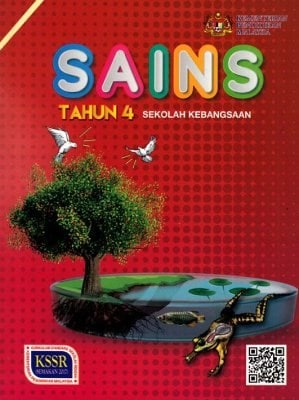 